                    ՏԱՎՈՒՇԻ  ՄԱՐԶԻՍԱՐԻԳՅՈՒՂ    ՀԱՄԱՅՆՔՀամայնքի  2018թվականի ՏԱՐԵԿԱՆ ԱՇԽԱՏԱՆՔԱՅԻՆ ՊԼԱՆ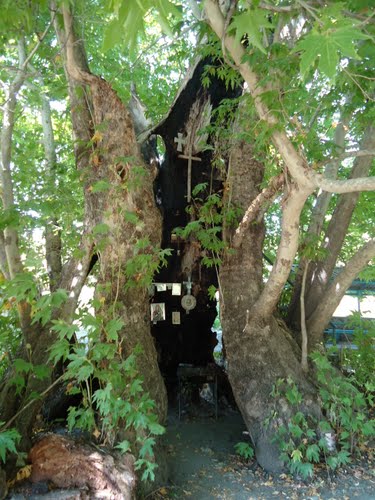 Կազմել է՝ համայնքի ղեկավար   Կոմիտաս   Էլլարյանը Հաստատվել է՝ համայնքի ավագանու 2018թ.մայիսի   4-ի      թիվ 24—Ա որոշմամբ(նիստիամսաթիվը)Սարիգյուղ  2018 թ.ՆերածությունՏԱՊ-ը համայնքում առկա ֆինանսական, վարչական, մարդկային և սոցիալական ռեսուրսները կամ կապիտալները կառավարելու գործիք է, այն փաստաթուղթ է, ուր հստակորեն ներկայացվում են սոցիալական, տնտեսական, մարդկային, բնական և այլ ռեսուրսների ներդրման միջոցով համայնքի զարգացմանն ուղղված՝ տվյալ տարվա համար ՏԻՄ-երի ռազմավարությունները, ծրագրերը և միջոցառումները։Սարիգյուղ համայնքի ՏԱՊ-ը մշակվել է համայնքի ՏԻՄ-երի 2018թ. անելիքները համակարգելու նպատակով: Մասնավորապես, համայնքի ՏԱՊ-ի հիմնական նպատակներն են.սահմանել համայնքի  սոցիալ-տնտեսական զարգացման առաջնահերթությունները, գնահատել համայնքի ներքին ռեսուրսները, հաշվառել համայնքում ներդրվող արտաքին ռեսուրսները, հաշվարկել համախառն ռեսուրսները և բացահայտել պակասուրդը (դեֆիցիտը),համախմբել համայնքում տվյալ տարվա համար նախատեսվող բոլոր ծրագրերը և միջոցառումները ՀՀԶԾ-ով սահմանված՝ համայնքի տեսլականի և հիմնական նպատակների իրականացման շուրջ,շաղկապել նախատեսվող ծրագրերը և միջոցառումները դրանց իրականացման արդյունքների հետ՝ կիրառելով ՀՀԶԾ-ի ոլորտային ծրագրի «Տրամաբանական հենքը»,որոշակիացնել նախատեսվող ծրագրերի և միջոցառումների իրականացման ֆինանսական աղբյուրները և միջոցները, պատասխանատուները և ժամկետները,մշակել տվյալ տարվա ՏԱՊ-ի իրականացման ՄԳՊ-ը։1-ին բաժնում  սահմանվում են համայնքի տեսլականը և ոլորտային նպատակները։2-րդ բաժնում ներկայացվել են համայնքի 2018 թվականի ծրագրերի ցանկը ևտրամաբանական հենքերը(ըստ ոլորտների)։3-րդ բաժնում ներկայացված է համայնքային գույքի կառավարման 2018 թվականի ծրագիրը։4-րդ բաժնում ներկայացված է համայնքի ՏԱՊ-ի ֆինանսավորման պլանը։5-րդ բաժնում ներկայացված է համայնքի ՏԱՊ-ի մոնիթորինգի և գնահատման պլանը։Համայնքի տեսլականը և ոլորտային նպատակներըՀամայնքի տեսլականը՝Սարիգյուղ համայնքը բարեկարգ և բարեկեցիկ համայնք է՝ զարգացած գյուղատնտեսությամբ  ու  ենթակառուցվածքներով, այն աչքի է ընկնում բնակչությանը հանրային ծառայությունների մատուցման բարձր որակով:Աղյուսակ 1․Համայնքի կայուն զարգացման ցուցանիշներըԱղյուսակ 2․Համայնքի ոլորտային նպատակներըՀամայնքի2018 թ. ծրագրերի ցանկը և տրամաբանական հենքերը (ըստ ոլորտների)Աղյուսակ 3․ՏԱՊ-ի ծրագրերը, որոնք ապահովված են համապատասխան ֆինանսական միջոցներով Աղյուսակ 4․ՏԱՊ-ի ծրագրերը, որոնք ապահովված չեն համապատասխան ֆինանսական միջոցներովԱղյուսակ 5․ ՏԱՊ-ով նախատեսված ծրագրերի տրամաբանական հենքերը՝ ըստ համայնքի ղեկավարի լիազորությունների ոլորտներիՀամայնքային գույքի կառավարման 2018թ. ծրագիրըԱղյուսակ 6․Համայնքի սեփականություն համարվող գույքի կառավարման 2018թ. ծրագիրըՀամայնքի ՏԱՊ-ի ֆինանսավորման պլանըԱղյուսակ 7․ՏԱՊ-ի ֆինանսավորման պլանը՝ ըստ համայնքի ղեկավարի լիազորությունների ոլորտներիՀամայնքի ՏԱՊ-ի մոնիթորինգի և գնահատման պլանըԱղյուսակ 8․Համայնքի ՏԱՊ-ում ներառված ծրագրի արդյունքային ցուցանիշների մոնիթորինգի և գնահատման վերաբերյալ տեղեկատվության ներկայացման ձևանմուշըՑուցանիշԵլակետային արժեքԹիրախային արժեքԱղքատության շեմից ցածր գտնվող ընտանիքների թվի տեսակարար կշիռը համայնքի ընտանիքների ընդհանուր թվի մեջ (%)1411Համայնքի բյուջեի սեփական եկամուտների տեսակարար կշիռն ընդհանուր եկամուտների մեջ (%)2833Համայնքում հաշվառված բնակիչների ընդհանուր թիվը (մարդ)13751500Համայնքում տվյալ տարվա ընթացքում ներդրումների ծավալը (հազ. դրամ)35550.055600.0Ոլորտային նպատակՈլորտային նպատակՈլորտային նպատակՎերջնական արդյունքի՝Վերջնական արդյունքի՝Վերջնական արդյունքի՝Վերջնական արդյունքի՝Ոլորտային նպատակՈլորտային նպատակՈլորտային նպատակՑուցանիշՑուցանիշԵլակետային արժեքԹիրախայինարժեքՈլորտ 1. ԸնդհանուրՈլորտ 1. ԸնդհանուրՈլորտ 1. ԸնդհանուրՈլորտ 1. ԸնդհանուրՈլորտ 1. ԸնդհանուրՈլորտ 1. ԸնդհանուրՈլորտ 1. ԸնդհանուրՍարիգյուղ  բազմաբնակավայր համայնքում, ունենալ բնակչությանը մատուցվող համայնքային ծառայությունների արդյունավետ  և թափանցիկ կառավարման համակարգՍարիգյուղ  բազմաբնակավայր համայնքում, ունենալ բնակչությանը մատուցվող համայնքային ծառայությունների արդյունավետ  և թափանցիկ կառավարման համակարգՍարիգյուղ  բազմաբնակավայր համայնքում, ունենալ բնակչությանը մատուցվող համայնքային ծառայությունների արդյունավետ  և թափանցիկ կառավարման համակարգՀամայնքի բնակիչների բավարարվածությունը (հարցումների հիման վրա) ՏԻՄ-երի գործունեությունից, մատուցվող հանրային ծառայությունների որակից, %Համայնքի բնակիչների բավարարվածությունը (հարցումների հիման վրա) ՏԻՄ-երի գործունեությունից, մատուցվող հանրային ծառայությունների որակից, %7580Սարիգյուղ  բազմաբնակավայր համայնքում, ունենալ բնակչությանը մատուցվող համայնքային ծառայությունների արդյունավետ  և թափանցիկ կառավարման համակարգՍարիգյուղ  բազմաբնակավայր համայնքում, ունենալ բնակչությանը մատուցվող համայնքային ծառայությունների արդյունավետ  և թափանցիկ կառավարման համակարգՍարիգյուղ  բազմաբնակավայր համայնքում, ունենալ բնակչությանը մատուցվող համայնքային ծառայությունների արդյունավետ  և թափանցիկ կառավարման համակարգՀամայնքի բյուջեի սեփական եկամուտների տեսակարար կշիռն ընդհանուր մուտքերի կազմում,% Համայնքի բյուջեի սեփական եկամուտների տեսակարար կշիռն ընդհանուր մուտքերի կազմում,% 25 28Ոլորտ 2. Պաշտպանության կազմակերպումՈլորտ 2. Պաշտպանության կազմակերպումՈլորտ 2. Պաշտպանության կազմակերպումՈլորտ 2. Պաշտպանության կազմակերպումՈլորտ 2. Պաշտպանության կազմակերպումՈլորտ 2. Պաշտպանության կազմակերպումՈլորտ 2. Պաշտպանության կազմակերպում2018 թվականի ընթացքում պաշտպանության կազմակերպման ոլորտում  նախատեսվել է   ծրագրեր:
2018 թվականի ընթացքում պաշտպանության կազմակերպման ոլորտում  նախատեսվել է   ծրագրեր:
2018 թվականի ընթացքում պաշտպանության կազմակերպման ոլորտում  նախատեսվել է   ծրագրեր:
2018 թվականի ընթացքում պաշտպանության կազմակերպման ոլորտում  նախատեսվել է   ծրագրեր:
2018 թվականի ընթացքում պաշտպանության կազմակերպման ոլորտում  նախատեսվել է   ծրագրեր:
2018 թվականի ընթացքում պաշտպանության կազմակերպման ոլորտում  նախատեսվել է   ծրագրեր:
2018 թվականի ընթացքում պաշտպանության կազմակերպման ոլորտում  նախատեսվել է   ծրագրեր:
Ոլորտ 3. Արտակարգ իրավիճակներից բնակչության պաշտպանություն և քաղաքացիական պաշտպանության կազմակերպումՈլորտ 3. Արտակարգ իրավիճակներից բնակչության պաշտպանություն և քաղաքացիական պաշտպանության կազմակերպումՈլորտ 3. Արտակարգ իրավիճակներից բնակչության պաշտպանություն և քաղաքացիական պաշտպանության կազմակերպումՈլորտ 3. Արտակարգ իրավիճակներից բնակչության պաշտպանություն և քաղաքացիական պաշտպանության կազմակերպումՈլորտ 3. Արտակարգ իրավիճակներից բնակչության պաշտպանություն և քաղաքացիական պաշտպանության կազմակերպումՈլորտ 3. Արտակարգ իրավիճակներից բնակչության պաշտպանություն և քաղաքացիական պաշտպանության կազմակերպումՈլորտ 3. Արտակարգ իրավիճակներից բնակչության պաշտպանություն և քաղաքացիական պաշտպանության կազմակերպում2018 թվականի ընթացքում արտակարգ իրավիճակներից բնակչության պաշտպանության և քաղաքացիական պաշտպանության կազմակերպման ոլորտում ծրագրեր    նախատեսվել  է:2018 թվականի ընթացքում արտակարգ իրավիճակներից բնակչության պաշտպանության և քաղաքացիական պաշտպանության կազմակերպման ոլորտում ծրագրեր    նախատեսվել  է:2018 թվականի ընթացքում արտակարգ իրավիճակներից բնակչության պաշտպանության և քաղաքացիական պաշտպանության կազմակերպման ոլորտում ծրագրեր    նախատեսվել  է:2018 թվականի ընթացքում արտակարգ իրավիճակներից բնակչության պաշտպանության և քաղաքացիական պաշտպանության կազմակերպման ոլորտում ծրագրեր    նախատեսվել  է:2018 թվականի ընթացքում արտակարգ իրավիճակներից բնակչության պաշտպանության և քաղաքացիական պաշտպանության կազմակերպման ոլորտում ծրագրեր    նախատեսվել  է:2018 թվականի ընթացքում արտակարգ իրավիճակներից բնակչության պաշտպանության և քաղաքացիական պաշտպանության կազմակերպման ոլորտում ծրագրեր    նախատեսվել  է:2018 թվականի ընթացքում արտակարգ իրավիճակներից բնակչության պաշտպանության և քաղաքացիական պաշտպանության կազմակերպման ոլորտում ծրագրեր    նախատեսվել  է:Ոլորտ 4. Քաղաքաշինություն և կոմունալ տնտեսությունՈլորտ 4. Քաղաքաշինություն և կոմունալ տնտեսությունՈլորտ 4. Քաղաքաշինություն և կոմունալ տնտեսությունՈլորտ 4. Քաղաքաշինություն և կոմունալ տնտեսությունՈլորտ 4. Քաղաքաշինություն և կոմունալ տնտեսությունՈլորտ 4. Քաղաքաշինություն և կոմունալ տնտեսությունՈլորտ 4. Քաղաքաշինություն և կոմունալ տնտեսությունԿազմակերպել համայնքի քաղաքաշինական նորմերի, համայնքային գույքի և ենթակառուցվածքների, հանրային վայրերի պահպանումն  ու  զարգացումըԿազմակերպել համայնքի քաղաքաշինական նորմերի, համայնքային գույքի և ենթակառուցվածքների, հանրային վայրերի պահպանումն  ու  զարգացումըԿազմակերպել համայնքի քաղաքաշինական նորմերի, համայնքային գույքի և ենթակառուցվածքների, հանրային վայրերի պահպանումն  ու  զարգացումըՀամայնքի կողմից պատվիրված կապիտալ ծրագրերի նախագծանախահաշվային փաստաթղթերի ընդհանուր քանակըՀամայնքի կողմից պատվիրված կապիտալ ծրագրերի նախագծանախահաշվային փաստաթղթերի ընդհանուր քանակը57Կազմակերպել համայնքի քաղաքաշինական նորմերի, համայնքային գույքի և ենթակառուցվածքների, հանրային վայրերի պահպանումն  ու  զարգացումըԿազմակերպել համայնքի քաղաքաշինական նորմերի, համայնքային գույքի և ենթակառուցվածքների, հանրային վայրերի պահպանումն  ու  զարգացումըԿազմակերպել համայնքի քաղաքաշինական նորմերի, համայնքային գույքի և ենթակառուցվածքների, հանրային վայրերի պահպանումն  ու  զարգացումըԲնակիչների բավարարվածությունը համայնքում գիշերային լուսավորվածությունից, % Բնակիչների բավարարվածությունը համայնքում գիշերային լուսավորվածությունից, % 2050Ոլորտ 5. ՀողօգտագործումՈլորտ 5. ՀողօգտագործումՈլորտ 5. ՀողօգտագործումՈլորտ 5. ՀողօգտագործումՈլորտ 5. ՀողօգտագործումՈլորտ 5. ՀողօգտագործումՈլորտ 5. Հողօգտագործում2018 թվականի ընթացքում հողօգտագործման ոլորտում ծրագրեր և միջոցառումներ  նախատեսվել   են:2018 թվականի ընթացքում հողօգտագործման ոլորտում ծրագրեր և միջոցառումներ  նախատեսվել   են:2018 թվականի ընթացքում հողօգտագործման ոլորտում ծրագրեր և միջոցառումներ  նախատեսվել   են:2018 թվականի ընթացքում հողօգտագործման ոլորտում ծրագրեր և միջոցառումներ  նախատեսվել   են:2018 թվականի ընթացքում հողօգտագործման ոլորտում ծրագրեր և միջոցառումներ  նախատեսվել   են:2018 թվականի ընթացքում հողօգտագործման ոլորտում ծրագրեր և միջոցառումներ  նախատեսվել   են:2018 թվականի ընթացքում հողօգտագործման ոլորտում ծրագրեր և միջոցառումներ  նախատեսվել   են:Ոլորտ 6. ՏրանսպորտՈլորտ 6. ՏրանսպորտՈլորտ 6. ՏրանսպորտՈլորտ 6. ՏրանսպորտՈլորտ 6. ՏրանսպորտՈլորտ 6. ՏրանսպորտՈլորտ 6. Տրանսպորտ2018 թվականի ընթացքում հողօգտագործման ոլորտում ծրագրեր և միջոցառումներ նախատեսվել  են:2018 թվականի ընթացքում հողօգտագործման ոլորտում ծրագրեր և միջոցառումներ նախատեսվել  են:2018 թվականի ընթացքում հողօգտագործման ոլորտում ծրագրեր և միջոցառումներ նախատեսվել  են:2018 թվականի ընթացքում հողօգտագործման ոլորտում ծրագրեր և միջոցառումներ նախատեսվել  են:2018 թվականի ընթացքում հողօգտագործման ոլորտում ծրագրեր և միջոցառումներ նախատեսվել  են:2018 թվականի ընթացքում հողօգտագործման ոլորտում ծրագրեր և միջոցառումներ նախատեսվել  են:2018 թվականի ընթացքում հողօգտագործման ոլորտում ծրագրեր և միջոցառումներ նախատեսվել  են:Ոլորտ 7.Առևտուր և ծառայություններՈլորտ 7.Առևտուր և ծառայություններՈլորտ 7.Առևտուր և ծառայություններՈլորտ 7.Առևտուր և ծառայություններՈլորտ 7.Առևտուր և ծառայություններՈլորտ 7.Առևտուր և ծառայություններՈլորտ 7.Առևտուր և ծառայություններ2018 թվականի ընթացքում առևտրի և ծառայությունների ոլորտում ծրագրեր և միջոցառումներ չեն նախատեսվում, այդ պատճառով ոլորտային նպատակ չի սահմանվել2018 թվականի ընթացքում առևտրի և ծառայությունների ոլորտում ծրագրեր և միջոցառումներ չեն նախատեսվում, այդ պատճառով ոլորտային նպատակ չի սահմանվել2018 թվականի ընթացքում առևտրի և ծառայությունների ոլորտում ծրագրեր և միջոցառումներ չեն նախատեսվում, այդ պատճառով ոլորտային նպատակ չի սահմանվել2018 թվականի ընթացքում առևտրի և ծառայությունների ոլորտում ծրագրեր և միջոցառումներ չեն նախատեսվում, այդ պատճառով ոլորտային նպատակ չի սահմանվել2018 թվականի ընթացքում առևտրի և ծառայությունների ոլորտում ծրագրեր և միջոցառումներ չեն նախատեսվում, այդ պատճառով ոլորտային նպատակ չի սահմանվել2018 թվականի ընթացքում առևտրի և ծառայությունների ոլորտում ծրագրեր և միջոցառումներ չեն նախատեսվում, այդ պատճառով ոլորտային նպատակ չի սահմանվել2018 թվականի ընթացքում առևտրի և ծառայությունների ոլորտում ծրագրեր և միջոցառումներ չեն նախատեսվում, այդ պատճառով ոլորտային նպատակ չի սահմանվելՈլորտ 8. ԿրթությունՈլորտ 8. ԿրթությունՈլորտ 8. ԿրթությունՈլորտ 8. ԿրթությունՈլորտ 8. ԿրթությունՈլորտ 8. ԿրթությունՈլորտ 8. ԿրթությունԱպահովել համայնքի մանկապարտեզի գործունեությունը, նպաստել որակյալ կրթական ծառայության մատուցմանըՀամայնքի բնակիչների համար կրթական ծառայությունների հասանելիության մակարդակի բարձրացում, %Համայնքի բնակիչների համար կրթական ծառայությունների հասանելիության մակարդակի բարձրացում, %Համայնքի բնակիչների համար կրթական ծառայությունների հասանելիության մակարդակի բարձրացում, %Համայնքի բնակիչների համար կրթական ծառայությունների հասանելիության մակարդակի բարձրացում, %1518Ապահովել համայնքի մանկապարտեզի գործունեությունը, նպաստել որակյալ կրթական ծառայության մատուցմանըԲնակիչների բավարարվածությունը մատուցվող նախադպրոցական կրթության ծառայությունից, %Բնակիչների բավարարվածությունը մատուցվող նախադպրոցական կրթության ծառայությունից, %Բնակիչների բավարարվածությունը մատուցվող նախադպրոցական կրթության ծառայությունից, %Բնակիչների բավարարվածությունը մատուցվող նախադպրոցական կրթության ծառայությունից, %8090Ապահովել համայնքի մանկապարտեզի գործունեությունը, նպաստել որակյալ կրթական ծառայության մատուցմանըՄատուցվող նախադպրոցական կրթության ծառայության հասանելիությունը համայնքի բնակիչներին, %Մատուցվող նախադպրոցական կրթության ծառայության հասանելիությունը համայնքի բնակիչներին, %Մատուցվող նախադպրոցական կրթության ծառայության հասանելիությունը համայնքի բնակիչներին, %Մատուցվող նախադպրոցական կրթության ծառայության հասանելիությունը համայնքի բնակիչներին, %7090Ոլորտ 9. Մշակույթ և երիտասարդության հետ տարվող աշխատանքներՈլորտ 9. Մշակույթ և երիտասարդության հետ տարվող աշխատանքներՈլորտ 9. Մշակույթ և երիտասարդության հետ տարվող աշխատանքներՈլորտ 9. Մշակույթ և երիտասարդության հետ տարվող աշխատանքներՈլորտ 9. Մշակույթ և երիտասարդության հետ տարվող աշխատանքներՈլորտ 9. Մշակույթ և երիտասարդության հետ տարվող աշխատանքներՈլորտ 9. Մշակույթ և երիտասարդության հետ տարվող աշխատանքներԱպահովել համայնքում մշակութային ծառայությունների մատուցումըԱպահովել համայնքում մշակութային ծառայությունների մատուցումըՄատուցվող մշակութային ծառայությունների հասանելիությունը համայնքի կենտրոն չհանդիսացող բնակավայրերի բնակիչներին, %Մատուցվող մշակութային ծառայությունների հասանելիությունը համայնքի կենտրոն չհանդիսացող բնակավայրերի բնակիչներին, %Մատուցվող մշակութային ծառայությունների հասանելիությունը համայնքի կենտրոն չհանդիսացող բնակավայրերի բնակիչներին, %1050Ոլորտ 10. ԱռողջապահությունՈլորտ 10. ԱռողջապահությունՈլորտ 10. ԱռողջապահությունՈլորտ 10. ԱռողջապահությունՈլորտ 10. ԱռողջապահությունՈլորտ 10. ԱռողջապահությունՈլորտ 10. Առողջապահություն2018 թվականի ընթացքում առողջապահության ոլորտում ծրագրեր և միջոցառումներ չեն նախատեսվում, այդ պատճառով ոլորտային նպատակ չի սահմանվել2018 թվականի ընթացքում առողջապահության ոլորտում ծրագրեր և միջոցառումներ չեն նախատեսվում, այդ պատճառով ոլորտային նպատակ չի սահմանվել2018 թվականի ընթացքում առողջապահության ոլորտում ծրագրեր և միջոցառումներ չեն նախատեսվում, այդ պատճառով ոլորտային նպատակ չի սահմանվել2018 թվականի ընթացքում առողջապահության ոլորտում ծրագրեր և միջոցառումներ չեն նախատեսվում, այդ պատճառով ոլորտային նպատակ չի սահմանվել2018 թվականի ընթացքում առողջապահության ոլորտում ծրագրեր և միջոցառումներ չեն նախատեսվում, այդ պատճառով ոլորտային նպատակ չի սահմանվել2018 թվականի ընթացքում առողջապահության ոլորտում ծրագրեր և միջոցառումներ չեն նախատեսվում, այդ պատճառով ոլորտային նպատակ չի սահմանվել2018 թվականի ընթացքում առողջապահության ոլորտում ծրագրեր և միջոցառումներ չեն նախատեսվում, այդ պատճառով ոլորտային նպատակ չի սահմանվելՈլորտ 11. Ֆիզիկական կուլտուրա և սպորտՈլորտ 11. Ֆիզիկական կուլտուրա և սպորտՈլորտ 11. Ֆիզիկական կուլտուրա և սպորտՈլորտ 11. Ֆիզիկական կուլտուրա և սպորտՈլորտ 11. Ֆիզիկական կուլտուրա և սպորտՈլորտ 11. Ֆիզիկական կուլտուրա և սպորտՈլորտ 11. Ֆիզիկական կուլտուրա և սպորտ2018 թվականի ընթացքում ֆիզիկական կուլտուրայի և սպորտի ոլորտում ծրագրեր և միջոցառումներ չեն նախատեսվում, այդ պատճառով ոլորտային նպատակ չի սահմանվել2018 թվականի ընթացքում ֆիզիկական կուլտուրայի և սպորտի ոլորտում ծրագրեր և միջոցառումներ չեն նախատեսվում, այդ պատճառով ոլորտային նպատակ չի սահմանվել2018 թվականի ընթացքում ֆիզիկական կուլտուրայի և սպորտի ոլորտում ծրագրեր և միջոցառումներ չեն նախատեսվում, այդ պատճառով ոլորտային նպատակ չի սահմանվել2018 թվականի ընթացքում ֆիզիկական կուլտուրայի և սպորտի ոլորտում ծրագրեր և միջոցառումներ չեն նախատեսվում, այդ պատճառով ոլորտային նպատակ չի սահմանվել2018 թվականի ընթացքում ֆիզիկական կուլտուրայի և սպորտի ոլորտում ծրագրեր և միջոցառումներ չեն նախատեսվում, այդ պատճառով ոլորտային նպատակ չի սահմանվել2018 թվականի ընթացքում ֆիզիկական կուլտուրայի և սպորտի ոլորտում ծրագրեր և միջոցառումներ չեն նախատեսվում, այդ պատճառով ոլորտային նպատակ չի սահմանվել2018 թվականի ընթացքում ֆիզիկական կուլտուրայի և սպորտի ոլորտում ծրագրեր և միջոցառումներ չեն նախատեսվում, այդ պատճառով ոլորտային նպատակ չի սահմանվելՈլորտ 12.Սոցիալական պաշտպանությունՈլորտ 12.Սոցիալական պաշտպանությունՈլորտ 12.Սոցիալական պաշտպանությունՈլորտ 12.Սոցիալական պաշտպանությունՈլորտ 12.Սոցիալական պաշտպանությունՈլորտ 12.Սոցիալական պաշտպանությունՈլորտ 12.Սոցիալական պաշտպանությունԱջակցել համայնքի կարիքավոր ընտանիքներին, բարելավել նրանց սոցիալական վիճակըԱջակցել համայնքի կարիքավոր ընտանիքներին, բարելավել նրանց սոցիալական վիճակըԱջակցել համայնքի կարիքավոր ընտանիքներին, բարելավել նրանց սոցիալական վիճակըՍոցիալական ծրագրի առկայությունը, այո/ոչՍոցիալական ծրագրի առկայությունը, այո/ոչայոայոԱջակցել համայնքի կարիքավոր ընտանիքներին, բարելավել նրանց սոցիալական վիճակըԱջակցել համայնքի կարիքավոր ընտանիքներին, բարելավել նրանց սոցիալական վիճակըԱջակցել համայնքի կարիքավոր ընտանիքներին, բարելավել նրանց սոցիալական վիճակըՍոցիալական ծրագրի շահառուների բավարարվածությունը իրականացվող ծրագրից, %Սոցիալական ծրագրի շահառուների բավարարվածությունը իրականացվող ծրագրից, %7080Ոլորտ 13. ԳյուղատնտեսությունՈլորտ 13. ԳյուղատնտեսությունՈլորտ 13. ԳյուղատնտեսությունՈլորտ 13. ԳյուղատնտեսությունՈլորտ 13. ԳյուղատնտեսությունՈլորտ 13. ԳյուղատնտեսությունՈլորտ 13. ԳյուղատնտեսությունՆպաստել համայնքում գյուղատնտեսության զարգացմանը, աջակցել ներդրումային ծրագրերի իրականացմանըՆպաստել համայնքում գյուղատնտեսության զարգացմանը, աջակցել ներդրումային ծրագրերի իրականացմանըՆպաստել համայնքում գյուղատնտեսության զարգացմանը, աջակցել ներդրումային ծրագրերի իրականացմանըՀամայնքի մշակվող գյուղատնտեսական նշանակության հողերի մակերեսի տեսակարար կշիռը գյուղատնտեսական նշանակության հողերի ընդհանուր մակերեսի մեջ, %Համայնքի մշակվող գյուղատնտեսական նշանակության հողերի մակերեսի տեսակարար կշիռը գյուղատնտեսական նշանակության հողերի ընդհանուր մակերեսի մեջ, %4070Ոլորտ 14.Անասնաբուժություն և բուսասանիտարիաՈլորտ 14.Անասնաբուժություն և բուսասանիտարիաՈլորտ 14.Անասնաբուժություն և բուսասանիտարիաՈլորտ 14.Անասնաբուժություն և բուսասանիտարիաՈլորտ 14.Անասնաբուժություն և բուսասանիտարիաՈլորտ 14.Անասնաբուժություն և բուսասանիտարիաՈլորտ 14.Անասնաբուժություն և բուսասանիտարիա2018 թվականի ընթացքում անասնաբուժության և բուսասանիտարիայի ոլորտում ծրագրեր և միջոցառումներ  նախատեսվել  են:2018 թվականի ընթացքում անասնաբուժության և բուսասանիտարիայի ոլորտում ծրագրեր և միջոցառումներ  նախատեսվել  են:2018 թվականի ընթացքում անասնաբուժության և բուսասանիտարիայի ոլորտում ծրագրեր և միջոցառումներ  նախատեսվել  են:2018 թվականի ընթացքում անասնաբուժության և բուսասանիտարիայի ոլորտում ծրագրեր և միջոցառումներ  նախատեսվել  են:2018 թվականի ընթացքում անասնաբուժության և բուսասանիտարիայի ոլորտում ծրագրեր և միջոցառումներ  նախատեսվել  են:2018 թվականի ընթացքում անասնաբուժության և բուսասանիտարիայի ոլորտում ծրագրեր և միջոցառումներ  նախատեսվել  են:2018 թվականի ընթացքում անասնաբուժության և բուսասանիտարիայի ոլորտում ծրագրեր և միջոցառումներ  նախատեսվել  են:Ոլորտ 15.Շրջակա միջավայրի պահպանությունՈլորտ 15.Շրջակա միջավայրի պահպանությունՈլորտ 15.Շրջակա միջավայրի պահպանությունՈլորտ 15.Շրջակա միջավայրի պահպանությունՈլորտ 15.Շրջակա միջավայրի պահպանությունՈլորտ 15.Շրջակա միջավայրի պահպանությունՈլորտ 15.Շրջակա միջավայրի պահպանությունԱպահովել  համայնքի  բնակիչների առողջության և շրջակա միջավայրի վրա աղբի բացասական ներգործության նվազեցումն  ու չեզոքացումը, ստեղծել  բնակության  համար հարմարավետ  և  էկոլոգիապես  անվտանգ պայմաններԱպահովել  համայնքի  բնակիչների առողջության և շրջակա միջավայրի վրա աղբի բացասական ներգործության նվազեցումն  ու չեզոքացումը, ստեղծել  բնակության  համար հարմարավետ  և  էկոլոգիապես  անվտանգ պայմաններԱպահովել  համայնքի  բնակիչների առողջության և շրջակա միջավայրի վրա աղբի բացասական ներգործության նվազեցումն  ու չեզոքացումը, ստեղծել  բնակության  համար հարմարավետ  և  էկոլոգիապես  անվտանգ պայմաններՀամայնքում հավաքված և աղբավայր տեղափոխված աղբի քանակի տեսակարար կշիռը համայնքում առաջացող ամբողջ աղբի քանակի մեջ, % Համայնքում հավաքված և աղբավայր տեղափոխված աղբի քանակի տեսակարար կշիռը համայնքում առաջացող ամբողջ աղբի քանակի մեջ, % 8090Ապահովել  համայնքի  բնակիչների առողջության և շրջակա միջավայրի վրա աղբի բացասական ներգործության նվազեցումն  ու չեզոքացումը, ստեղծել  բնակության  համար հարմարավետ  և  էկոլոգիապես  անվտանգ պայմաններԱպահովել  համայնքի  բնակիչների առողջության և շրջակա միջավայրի վրա աղբի բացասական ներգործության նվազեցումն  ու չեզոքացումը, ստեղծել  բնակության  համար հարմարավետ  և  էկոլոգիապես  անվտանգ պայմաններԱպահովել  համայնքի  բնակիչների առողջության և շրջակա միջավայրի վրա աղբի բացասական ներգործության նվազեցումն  ու չեզոքացումը, ստեղծել  բնակության  համար հարմարավետ  և  էկոլոգիապես  անվտանգ պայմաններՍանիտարական մաքրման ենթարկված տարածքների մակերեսի տեսակարար կշիռը սանիտարական մաքրման ենթակա տարածքների ընդհանուր մակերեսի մեջ, %Սանիտարական մաքրման ենթարկված տարածքների մակերեսի տեսակարար կշիռը սանիտարական մաքրման ենթակա տարածքների ընդհանուր մակերեսի մեջ, %5070Ոլորտ 16. ԶբոսաշրջությունՈլորտ 16. ԶբոսաշրջությունՈլորտ 16. ԶբոսաշրջությունՈլորտ 16. ԶբոսաշրջությունՈլորտ 16. ԶբոսաշրջությունՈլորտ 16. ԶբոսաշրջությունՈլորտ 16. Զբոսաշրջություն2018 թվականի ընթացքում զբոսաշրջության ոլորտում ծրագրեր և միջոցառումներ չչն նախատեսվում, այդ պատճառով ոլորտային նպատակ չի սահմանվել2018 թվականի ընթացքում զբոսաշրջության ոլորտում ծրագրեր և միջոցառումներ չչն նախատեսվում, այդ պատճառով ոլորտային նպատակ չի սահմանվել2018 թվականի ընթացքում զբոսաշրջության ոլորտում ծրագրեր և միջոցառումներ չչն նախատեսվում, այդ պատճառով ոլորտային նպատակ չի սահմանվել2018 թվականի ընթացքում զբոսաշրջության ոլորտում ծրագրեր և միջոցառումներ չչն նախատեսվում, այդ պատճառով ոլորտային նպատակ չի սահմանվել2018 թվականի ընթացքում զբոսաշրջության ոլորտում ծրագրեր և միջոցառումներ չչն նախատեսվում, այդ պատճառով ոլորտային նպատակ չի սահմանվելՈլորտ 17. Տեղական ինքնակառավարմանը բնակիչների մասնակցությունՈլորտ 17. Տեղական ինքնակառավարմանը բնակիչների մասնակցությունՈլորտ 17. Տեղական ինքնակառավարմանը բնակիչների մասնակցությունՈլորտ 17. Տեղական ինքնակառավարմանը բնակիչների մասնակցությունՈլորտ 17. Տեղական ինքնակառավարմանը բնակիչների մասնակցությունՈլորտ 17. Տեղական ինքնակառավարմանը բնակիչների մասնակցությունՈլորտ 17. Տեղական ինքնակառավարմանը բնակիչների մասնակցությունԱպահովել ՏԻՄ գործունեության մասին տեղեկատվության հասանելիությունը համայնքի բնակիչներին, ներգրավել նրանց համայնքային որոշումների կայացման գործումԱպահովել ՏԻՄ գործունեության մասին տեղեկատվության հասանելիությունը համայնքի բնակիչներին, ներգրավել նրանց համայնքային որոշումների կայացման գործումԱպահովել ՏԻՄ գործունեության մասին տեղեկատվության հասանելիությունը համայնքի բնակիչներին, ներգրավել նրանց համայնքային որոշումների կայացման գործումԱպահովել ՏԻՄ գործունեության մասին տեղեկատվության հասանելիությունը համայնքի բնակիչներին, ներգրավել նրանց համայնքային որոշումների կայացման գործումՀամայնքի բնակիչների մասնակցությամբ ՏԻՄ-երի (համայնքի ղեկավարի, համայնքի ավագանու) կողմից կայացված որոշումների թվի տեսակարար կշիռը կայացված որոշումների ընդհանուր թվի մեջ, %24Հ/հԾրագրի անվանումըԾրագրի արժեքը (հազ. դրամ)ԲԲՀ-ի բնակավայրըՈլորտ 1. ԸնդհանուրՈլորտ 1. ԸնդհանուրԸնդհանուր բնույթի համայնքային ծառայությունների մատուցում56000.0ընդհանուր համայնքայինԸնդամենըԸնդամենը56000.0-Ոլորտ 2. Պաշտպանության կազմակերպումՈլորտ 2. Պաշտպանության կազմակերպում2018 թվականին պաշտպանության կազմակերպման ոլորտում ծրագրեր և միջոցառումներ չեն նախատեսվում--ԸնդամենըԸնդամենը--Ոլորտ 3. Արտակարգ իրավիճակներից բնակչության պաշտպանություն և քաղաքացիական պաշտպանության կազմակերպումՈլորտ 3. Արտակարգ իրավիճակներից բնակչության պաշտպանություն և քաղաքացիական պաշտպանության կազմակերպում2018 թվականին արտակարգ իրավիճակներից բնակչության պաշտպանության և քաղաքացիական պաշտպանության կազմակերպման ոլորտում ծրագրեր և միջոցառումներ չեն նախատեսվում--ԸնդամենըԸնդամենը--Ոլորտ 4. Քաղաքաշինություն և կոմունալ տնտեսությունՈլորտ 4. Քաղաքաշինություն և կոմունալ տնտեսությունՀամայնքի ենթակառուցվածքների պահպանում և զարգացում1400000.0ընդհանուր համայնքայինԸնդամենըԸնդամենը1400000.0Ոլորտ 5. ՀողօգտագործումՈլորտ 5. Հողօգտագործում2018 թվականին հողօգտագործման ոլորտում ծրագրեր և միջոցառումներ չեն նախատեսվում--ԸնդամենըԸնդամենը--Ոլորտ 6. ՏրանսպորտՈլորտ 6. Տրանսպորտ2018 թվականին տրանսպորտի ոլորտում ծրագրեր և միջոցառումներ չեն նախատեսվում--Ոլորտ 7.Առևտուր և ծառայություններՈլորտ 7.Առևտուր և ծառայություններ2018 թվականին առևտրի և ծառայությունների ոլորտում ծրագրեր և միջոցառումներ չեն նախատեսվում--Ոլորտ 8.ԿրթությունՈլորտ 8.ԿրթությունՆախադպրոցական  կրթության կազմակերպումԸնդամենըԸնդամենըՈլորտ 9. Մշակույթ և երիտասարդության հետ տարվող աշխատանքներՈլորտ 9. Մշակույթ և երիտասարդության հետ տարվող աշխատանքներ Մշակութային, մարզական և հոգևոր կյանքի աշխուժացում470.0ընդհանուր համայնքայինԸնդամենըԸնդամենը470.0Ոլորտ 10. ԱռողջապահությունՈլորտ 10. Առողջապահություն2018 թվականին առողջապահության ոլորտում ծրագրեր և միջոցառումներ չեն նախատեսվում--ԸնդամենըԸնդամենը--Ոլորտ 11. Ֆիզիկական կուլտուրա և սպորտՈլորտ 11. Ֆիզիկական կուլտուրա և սպորտ2018 թվականին ֆիզիկական կուլտուրայի և սպորտի ոլորտում ծրագրեր և միջոցառումներ չեն նախատեսվում--ԸնդամենըԸնդամենը--Ոլորտ 12.Սոցիալական պաշտպանությունՈլորտ 12.Սոցիալական պաշտպանությունԱջակցություն համայնքի սոցիալապես  անապահով բնակիչներին800.0ընդհանուր համայնքայինԸնդամենըԸնդամենը800.0Ոլորտ 13. ԳյուղատնտեսությունՈլորտ 13. ԳյուղատնտեսությունՀամայնքում  գյուղատնտեսության  զարգացման  համար նախադրյալների ստեղծումԸնդամենըԸնդամենը-Ոլորտ 14.Անասնաբուժություն և բուսասանիտարիաՈլորտ 14.Անասնաբուժություն և բուսասանիտարիա2018 թվականին անասնաբուժության և բուսասանիտարիայի ոլորտում ծրագրեր և միջոցառումներ չեն նախատեսվում--ԸնդամենըԸնդամենը--Ոլորտ 15.Շրջակա միջավայրի պահպանությունՈլորտ 15.Շրջակա միջավայրի պահպանությունՀամայնքում աղբահանության  և  սանիտարական  մաքրման ծառայությունների մատուցում։1500.0ընդհանուր համայնքայինԸնդամենըԸնդամենը1500.0Ոլորտ 16. ԶբոսաշրջությունՈլորտ 16. ԶբոսաշրջությունՈլորտ 16. ԶբոսաշրջությունՈլորտ 16. Զբոսաշրջություն2018 թվականին զբոսաշրջության ոլորտում ծրագրեր և միջոցառումներ չեն նախատեսվում։--ԸնդամենըԸնդամենը--Ոլորտ 17. Տեղական ինքնակառավարմանը բնակիչների մասնակցությունՈլորտ 17. Տեղական ինքնակառավարմանը բնակիչների մասնակցությունՈլորտ 17. Տեղական ինքնակառավարմանը բնակիչների մասնակցությունՈլորտ 17. Տեղական ինքնակառավարմանը բնակիչների մասնակցություն1.Տեղական ինքնակառավարման բնակիչների մասնակցությունԾրագրի իրականացման համար համայնքի բյուջեից միջոցներ չեն պահանջվում ընդհանուր համայնքայինԸնդամենը-ԸնդհանուրըԸնդհանուրըՀ/հԾրագրի անվանումըԾրագրի արժեքը (հազ. դրամ)ԲԲՀ-ի բնակավայրըՈլորտ 4. Քաղաքաշինություն և կոմունալ տնտեսությունՈլորտ 4. Քաղաքաշինություն և կոմունալ տնտեսությունՀամայնքի ենթակառուցվածքների պահպանում  և  զարգացում110000.0ընդհանուր համայնքայինԸնդամենըԸնդամենը110000.0ԸնդհանուրըԸնդհանուրը110000.0Ամփոփ նկարագիրԱրդյունքային ցուցանիշներՏեղեկատվության աղբյուրներՊատասխանատուԺամկետՌիսկերՈլորտ 1. Ընդհանուր Ոլորտ 1. Ընդհանուր Ոլորտ 1. Ընդհանուր Ոլորտ 1. Ընդհանուր Ոլորտ 1. Ընդհանուր Ոլորտ 1. Ընդհանուր Ոլորտային նպատակՍարիգյուղ   բազմաբնակավայր համայնքում, ունենալ բնակչությանը մատուցվող համայնքային ծառայությունների արդյունավետ  և թափանցիկ կառավարման համակարգՈլորտային նպատակՍարիգյուղ   բազմաբնակավայր համայնքում, ունենալ բնակչությանը մատուցվող համայնքային ծառայությունների արդյունավետ  և թափանցիկ կառավարման համակարգՈլորտի ազդեցության (վերջնական արդյունքի) ցուցանիշՀամայնքի բնակիչների բավարարվածությունը (հարցումների հիման վրա) ՏԻՄ-երի գործունեությունից, մատուցվող հանրային ծառայություններից, 60%Համայնքի բյուջեի սեփական եկամուտների տեսակարար կշիռը համայնքի բյուջեի ընդհանուր մուտքերի կազմում, 25%Ոլորտի ազդեցության (վերջնական արդյունքի) ցուցանիշՀամայնքի բնակիչների բավարարվածությունը (հարցումների հիման վրա) ՏԻՄ-երի գործունեությունից, մատուցվող հանրային ծառայություններից, 60%Համայնքի բյուջեի սեփական եկամուտների տեսակարար կշիռը համայնքի բյուջեի ընդհանուր մուտքերի կազմում, 25%Ոլորտի ազդեցության (վերջնական արդյունքի) ցուցանիշՀամայնքի բնակիչների բավարարվածությունը (հարցումների հիման վրա) ՏԻՄ-երի գործունեությունից, մատուցվող հանրային ծառայություններից, 60%Համայնքի բյուջեի սեփական եկամուտների տեսակարար կշիռը համայնքի բյուջեի ընդհանուր մուտքերի կազմում, 25%Ոլորտի ազդեցության (վերջնական արդյունքի) ցուցանիշՀամայնքի բնակիչների բավարարվածությունը (հարցումների հիման վրա) ՏԻՄ-երի գործունեությունից, մատուցվող հանրային ծառայություններից, 60%Համայնքի բյուջեի սեփական եկամուտների տեսակարար կշիռը համայնքի բյուջեի ընդհանուր մուտքերի կազմում, 25%Ծրագիր 1. Ընդհանուր բնույթի համայնքային ծառայությունների մատուցումԾրագիր 1. Ընդհանուր բնույթի համայնքային ծառայությունների մատուցումԾրագիր 1. Ընդհանուր բնույթի համայնքային ծառայությունների մատուցումԾրագիր 1. Ընդհանուր բնույթի համայնքային ծառայությունների մատուցումԾրագիր 1. Ընդհանուր բնույթի համայնքային ծառայությունների մատուցումԾրագիր 1. Ընդհանուր բնույթի համայնքային ծառայությունների մատուցումԾրագրի նպատակԲարելավելբնակչությանը մատուցվող  հանրային ծառայություններըԾրագրի ազդեցության (վերջնական արդյունքի) ցուցանիշԲնակչությանը մատուցվող հանրային ծառայությունների որակը՝ լավԾրագրի գնահատման համակարգ,ՄԳ կիսամյակային, տարեկան հաշվետվություններՀամայնքի ղեկավար,  աշխատակազմի քարտուղար,բնակավայրերիվարչական ղեկավարներ2018թ. հունվար-2018թ. դեկտեմբերՀամապատասխանմարդկային, նյութական և ֆինանսականռեսուրսներիառկայությունՄիջանկյալ արդյունք 1Ապահովվել էաշխատակազմիբնականոն գործունեությունըԵլքային ցուցանիշներ (քանակ, որակ, ժամկետ) Դոնոր կազմակերպությունների հետ համատեղ իրականացվող ընդհանուր ծրագրերի թիվը, 1ՏԻՄ-երի, աշխատակազմի գործունեության վերաբերյալ բնակիչների կողմից ստացվող դիմում-բողոքների թվի նվազում,1%Աշխատակազմում առկա տեղեկատվական և հեռահաղորդակցության համակարգերի օգտագործման մակարդակը, 60%Անշարժ գույքի հարկի բազայում առկա անճշտությունների նվազեցում՝ 0%Աշխատակազմում ստացված մեկ դիմումին պատասխանելու միջին ժամանակը՝ 3 օրԱշխատակազմ,  ՄԳ կիսամյակային, տարեկան հաշվետվություններ,քաղաքացիականհասարակության կազմակերպություններ և խմբեր, բնակիչներՀամայնքի ղեկավար,  աշխատակազմի քարտուղար,բնակավայրերիվարչական ղեկավարներ2018թ. հունվար-2018թ. դեկտեմբերՀամապատասխան մարդկային ևֆինանսական ռեսուրսները        առկա են եղելՄիջոցառումներ (գործողություններ) Աշխատակազմի պահպանությունՀամայնքի անշարժ գույքի կառավարումԱշխատակազմում գործող տեղեկատվական համակարգերի շահագործումՄիջոցառումներ (գործողություններ) Աշխատակազմի պահպանությունՀամայնքի անշարժ գույքի կառավարումԱշխատակազմում գործող տեղեկատվական համակարգերի շահագործումՄուտքային ցուցանիշներ (ներդրված ռեսուրսներ) Համայնքի հողի հարկի և գույքահարկի գանձման ավտոմատացված համակարգերՀամայնքապետարանի վարչական շենք 1Վարչական ներկայացուցիչների նստավայրերի շենքեր և գույքՄուտքային ցուցանիշներ (ներդրված ռեսուրսներ) Համայնքի հողի հարկի և գույքահարկի գանձման ավտոմատացված համակարգերՀամայնքապետարանի վարչական շենք 1Վարչական ներկայացուցիչների նստավայրերի շենքեր և գույքՄուտքային ցուցանիշներ (ներդրված ռեսուրսներ) Համայնքի հողի հարկի և գույքահարկի գանձման ավտոմատացված համակարգերՀամայնքապետարանի վարչական շենք 1Վարչական ներկայացուցիչների նստավայրերի շենքեր և գույքՄուտքային ցուցանիշներ (ներդրված ռեսուրսներ) Համայնքի հողի հարկի և գույքահարկի գանձման ավտոմատացված համակարգերՀամայնքապետարանի վարչական շենք 1Վարչական ներկայացուցիչների նստավայրերի շենքեր և գույքՈլորտ 2. Պաշտպանության կազմակերպումՈլորտ 2. Պաշտպանության կազմակերպումՈլորտ 2. Պաշտպանության կազմակերպումՈլորտ 2. Պաշտպանության կազմակերպումՈլորտ 2. Պաշտպանության կազմակերպումՈլորտ 2. Պաշտպանության կազմակերպում2018 թվականին պաշտպանության կազմակերպման ոլորտում ծրագրեր և միջոցառումներ  նախատեսվում են2018 թվականին պաշտպանության կազմակերպման ոլորտում ծրագրեր և միջոցառումներ  նախատեսվում են2018 թվականին պաշտպանության կազմակերպման ոլորտում ծրագրեր և միջոցառումներ  նախատեսվում են2018 թվականին պաշտպանության կազմակերպման ոլորտում ծրագրեր և միջոցառումներ  նախատեսվում են2018 թվականին պաշտպանության կազմակերպման ոլորտում ծրագրեր և միջոցառումներ  նախատեսվում են2018 թվականին պաշտպանության կազմակերպման ոլորտում ծրագրեր և միջոցառումներ  նախատեսվում ենՈլորտ 3. Արտակարգ իրավիճակներից բնակչության պաշտպանություն և քաղաքացիական պաշտպանության կազմակերպումՈլորտ 3. Արտակարգ իրավիճակներից բնակչության պաշտպանություն և քաղաքացիական պաշտպանության կազմակերպումՈլորտ 3. Արտակարգ իրավիճակներից բնակչության պաշտպանություն և քաղաքացիական պաշտպանության կազմակերպումՈլորտ 3. Արտակարգ իրավիճակներից բնակչության պաշտպանություն և քաղաքացիական պաշտպանության կազմակերպումՈլորտ 3. Արտակարգ իրավիճակներից բնակչության պաշտպանություն և քաղաքացիական պաշտպանության կազմակերպումՈլորտ 3. Արտակարգ իրավիճակներից բնակչության պաշտպանություն և քաղաքացիական պաշտպանության կազմակերպում2018 թվականին արտակարգ իրավիճակներից բնակչության պաշտպանության և քաղաքացիական պաշտպանության կազմակերպման ոլորտում ծրագրեր և միջոցառումներ  նախատեսվում  են2018 թվականին արտակարգ իրավիճակներից բնակչության պաշտպանության և քաղաքացիական պաշտպանության կազմակերպման ոլորտում ծրագրեր և միջոցառումներ  նախատեսվում  են2018 թվականին արտակարգ իրավիճակներից բնակչության պաշտպանության և քաղաքացիական պաշտպանության կազմակերպման ոլորտում ծրագրեր և միջոցառումներ  նախատեսվում  են2018 թվականին արտակարգ իրավիճակներից բնակչության պաշտպանության և քաղաքացիական պաշտպանության կազմակերպման ոլորտում ծրագրեր և միջոցառումներ  նախատեսվում  են2018 թվականին արտակարգ իրավիճակներից բնակչության պաշտպանության և քաղաքացիական պաշտպանության կազմակերպման ոլորտում ծրագրեր և միջոցառումներ  նախատեսվում  են2018 թվականին արտակարգ իրավիճակներից բնակչության պաշտպանության և քաղաքացիական պաշտպանության կազմակերպման ոլորտում ծրագրեր և միջոցառումներ  նախատեսվում  ենՈլորտ 4. Քաղաքաշինություն և կոմունալ տնտեսությունՈլորտ 4. Քաղաքաշինություն և կոմունալ տնտեսությունՈլորտ 4. Քաղաքաշինություն և կոմունալ տնտեսությունՈլորտ 4. Քաղաքաշինություն և կոմունալ տնտեսությունՈլորտ 4. Քաղաքաշինություն և կոմունալ տնտեսությունՈլորտ 4. Քաղաքաշինություն և կոմունալ տնտեսությունՈլորտային նպատակԿազմակերպել համայնքի քաղաքաշինական նորմերի, համայնքային գույքի և ենթակառուցվածքների, հանրային վայրերի պահպանումն  ու  զարգացումըՈլորտային նպատակԿազմակերպել համայնքի քաղաքաշինական նորմերի, համայնքային գույքի և ենթակառուցվածքների, հանրային վայրերի պահպանումն  ու  զարգացումըՈլորտի ազդեցության (վերջնական արդյունքի) ցուցանիշՀամայնքի կողմից պատվիրված կապիտալ ծրագրերի նախագծանախահաշվային փաստաթղթերի ընդհանուր քանակը՝ 0Բնակիչների բավարարվածությունը համայնքում գիշերային լուսավորվածությունից, 20% Ոլորտի ազդեցության (վերջնական արդյունքի) ցուցանիշՀամայնքի կողմից պատվիրված կապիտալ ծրագրերի նախագծանախահաշվային փաստաթղթերի ընդհանուր քանակը՝ 0Բնակիչների բավարարվածությունը համայնքում գիշերային լուսավորվածությունից, 20% Ոլորտի ազդեցության (վերջնական արդյունքի) ցուցանիշՀամայնքի կողմից պատվիրված կապիտալ ծրագրերի նախագծանախահաշվային փաստաթղթերի ընդհանուր քանակը՝ 0Բնակիչների բավարարվածությունը համայնքում գիշերային լուսավորվածությունից, 20% Ոլորտի ազդեցության (վերջնական արդյունքի) ցուցանիշՀամայնքի կողմից պատվիրված կապիտալ ծրագրերի նախագծանախահաշվային փաստաթղթերի ընդհանուր քանակը՝ 0Բնակիչների բավարարվածությունը համայնքում գիշերային լուսավորվածությունից, 20% Ծրագիր 1. Համայնքի ենթակառուցվածքների պահպանում և զարգացումԾրագիր 1. Համայնքի ենթակառուցվածքների պահպանում և զարգացումԾրագիր 1. Համայնքի ենթակառուցվածքների պահպանում և զարգացումԾրագիր 1. Համայնքի ենթակառուցվածքների պահպանում և զարգացումԾրագիր 1. Համայնքի ենթակառուցվածքների պահպանում և զարգացումԾրագիր 1. Համայնքի ենթակառուցվածքների պահպանում և զարգացումԾրագրի նպատակՆպաստել համայնքում  առկա ենթակառուցվածքների ընթացիկ մակարդակի պահպանմանըԾրագրի ազդեցության (վերջնական արդյունքի) ցուցանիշԲարեկարգ և անցանելի ներհամայնքային  ճանապարհների մակերեսի տեսակարար կշիռն ընդհանուրի կազմում,90  %Ծրագրի գնահատման համակարգ,ՄԳ կիսամյակային, տարեկան հաշվետվություններ,2018թ. հունվար-2018թ. դեկտեմբերՀամայնքի բյուջեից անհրաժեշտֆինանսական միջոցները  ժամանակին հատկացվում ենՄիջանկյալ արդյունք Սարիգյուղ   համայնքի փողոցների անվտանգ երթևեկության մակարդակը բարձրացել է, դրանք դարձել են հարմարավետ  տրանսպորտային միջոցների և հետիոտների համարԵլքային ցուցանիշներ (քանակ, որակ, ժամկետ) Համայնքային ենթակայության ճանապարհներին և փողոցներին տեղադրված ճանապարհային նշանների թվի տեսակարար կշիռն անհրաժեշտ ճանապարհային նշանների թվի մեջ, 90%Բարեկարգ և անցանելի   ներհամայնքային  փողոցների մակերեսի տեսակարար կշիռն ընդհանուրի կազմում, 80%Ընթացիկ նորոգված ներհամայնքային ճանապարհների և փողոցների թիվը՝ 5Փողոցների արտաքին լուսավորության համակարգի երկարությունը՝ 1.8 կմԳիշերային լուսավորված փողոցների տեսակարար կշիռն ընդհանուրի մեջ, 20% Գիշերային լուսավորության ժամերի թիվը օրվա կտրվածքով՝ ամռանը՝ 5 ժամԳիշերային լուսավորության ժամերի թիվը օրվա կտրվածքով՝ ձմռանը՝ 4 ժամԱշխատակազմ,  ՄԳ կիսամյակային, տարեկան հաշվետվություններ,քաղաքացիականհասարակության կազմակերպություններ և խմբեր, բնակիչներ2018թ. հունվար-2018թ. դեկտեմբերՀամապատասխան ֆինանսական ռեսուրսները        առկա են եղելՄիջոցառումներ (գործողություններ) Ներհամայնքային ճանապարհային տնտեսության պահպանությունՍարիգյուղ  համայնքում   գիշերային լուսավորության համակարգի պահպանությունՄիջոցառումներ (գործողություններ) Ներհամայնքային ճանապարհային տնտեսության պահպանությունՍարիգյուղ  համայնքում   գիշերային լուսավորության համակարգի պահպանությունՄուտքային ցուցանիշներ (ներդրված ռեսուրսներ) Համայնքի  բյուջեով նախատեսված ֆինանսական միջոցներ, 300.0 հազ. դրամՀամայնքապետարանից՝ փողոցների գիշերային լուսավորության անցկացման աշխատանքները կազմակերպող և վերահսկող աշխատակիցների թիվը` 2Մուտքային ցուցանիշներ (ներդրված ռեսուրսներ) Համայնքի  բյուջեով նախատեսված ֆինանսական միջոցներ, 300.0 հազ. դրամՀամայնքապետարանից՝ փողոցների գիշերային լուսավորության անցկացման աշխատանքները կազմակերպող և վերահսկող աշխատակիցների թիվը` 2Մուտքային ցուցանիշներ (ներդրված ռեսուրսներ) Համայնքի  բյուջեով նախատեսված ֆինանսական միջոցներ, 300.0 հազ. դրամՀամայնքապետարանից՝ փողոցների գիշերային լուսավորության անցկացման աշխատանքները կազմակերպող և վերահսկող աշխատակիցների թիվը` 2Մուտքային ցուցանիշներ (ներդրված ռեսուրսներ) Համայնքի  բյուջեով նախատեսված ֆինանսական միջոցներ, 300.0 հազ. դրամՀամայնքապետարանից՝ փողոցների գիշերային լուսավորության անցկացման աշխատանքները կազմակերպող և վերահսկող աշխատակիցների թիվը` 2Ոլորտ 5. ՀողօգտագործումՈլորտ 5. ՀողօգտագործումՈլորտ 5. ՀողօգտագործումՈլորտ 5. ՀողօգտագործումՈլորտ 5. ՀողօգտագործումՈլորտ 5. Հողօգտագործում2018 թվականին հողօգտագործման ոլորտում ծրագրեր և միջոցառումներ  նախատեսվել  ենԱվելացնել    մշակվող  հողատարածքները, հասցնելով  80%:2018 թվականին հողօգտագործման ոլորտում ծրագրեր և միջոցառումներ  նախատեսվել  ենԱվելացնել    մշակվող  հողատարածքները, հասցնելով  80%:2018 թվականին հողօգտագործման ոլորտում ծրագրեր և միջոցառումներ  նախատեսվել  ենԱվելացնել    մշակվող  հողատարածքները, հասցնելով  80%:2018 թվականին հողօգտագործման ոլորտում ծրագրեր և միջոցառումներ  նախատեսվել  ենԱվելացնել    մշակվող  հողատարածքները, հասցնելով  80%:2018 թվականին հողօգտագործման ոլորտում ծրագրեր և միջոցառումներ  նախատեսվել  ենԱվելացնել    մշակվող  հողատարածքները, հասցնելով  80%:2018 թվականին հողօգտագործման ոլորտում ծրագրեր և միջոցառումներ  նախատեսվել  ենԱվելացնել    մշակվող  հողատարածքները, հասցնելով  80%:Ոլորտ 6. ՏրանսպորտՈլորտ 6. ՏրանսպորտՈլորտ 6. ՏրանսպորտՈլորտ 6. ՏրանսպորտՈլորտ 6. ՏրանսպորտՈլորտ 6. Տրանսպորտ2018 թվականին տրանսպորտի ոլորտում ծրագրեր և միջոցառումներ չեն նախատեսվել2018 թվականին տրանսպորտի ոլորտում ծրագրեր և միջոցառումներ չեն նախատեսվել2018 թվականին տրանսպորտի ոլորտում ծրագրեր և միջոցառումներ չեն նախատեսվել2018 թվականին տրանսպորտի ոլորտում ծրագրեր և միջոցառումներ չեն նախատեսվել2018 թվականին տրանսպորտի ոլորտում ծրագրեր և միջոցառումներ չեն նախատեսվել2018 թվականին տրանսպորտի ոլորտում ծրագրեր և միջոցառումներ չեն նախատեսվելՈլորտ 7. Առևտուր և ծառայություններՈլորտ 7. Առևտուր և ծառայություններՈլորտ 7. Առևտուր և ծառայություններՈլորտ 7. Առևտուր և ծառայություններՈլորտ 7. Առևտուր և ծառայություններՈլորտ 7. Առևտուր և ծառայություններ2018 թվականին առևտրի և ծառայությունների ոլորտում ծրագրեր և միջոցառումներ չեն նախատեսվել2018 թվականին առևտրի և ծառայությունների ոլորտում ծրագրեր և միջոցառումներ չեն նախատեսվել2018 թվականին առևտրի և ծառայությունների ոլորտում ծրագրեր և միջոցառումներ չեն նախատեսվել2018 թվականին առևտրի և ծառայությունների ոլորտում ծրագրեր և միջոցառումներ չեն նախատեսվել2018 թվականին առևտրի և ծառայությունների ոլորտում ծրագրեր և միջոցառումներ չեն նախատեսվել2018 թվականին առևտրի և ծառայությունների ոլորտում ծրագրեր և միջոցառումներ չեն նախատեսվելՈլորտ 8. ԿրթությունՈլորտ 8. ԿրթությունՈլորտ 8. ԿրթությունՈլորտ 8. ԿրթությունՈլորտ 8. ԿրթությունՈլորտ 8. ԿրթությունՈլորտային նպատակԱպահովել համայնքի մանկապարտեզի գործունեությունը, նպաստել որակյալ կրթական ծառայության մատուցմանըՈլորտային նպատակԱպահովել համայնքի մանկապարտեզի գործունեությունը, նպաստել որակյալ կրթական ծառայության մատուցմանըՈլորտի ազդեցության (վերջնական արդյունքի) ցուցանիշՀամայնքիբնակիչներիհամարկրթականծառայություններիհասանելիությանմակարդակիբարձրացում, 15%Բնակիչներիբավարարվածությունըմատուցվողնախադպրոցականկրթությանծառայությունից, 90%Մատուցվողնախադպրոցականկրթությանծառայությանհասանելիությունըհամայնքիբնակիչներին, 90%Ոլորտի ազդեցության (վերջնական արդյունքի) ցուցանիշՀամայնքիբնակիչներիհամարկրթականծառայություններիհասանելիությանմակարդակիբարձրացում, 15%Բնակիչներիբավարարվածությունըմատուցվողնախադպրոցականկրթությանծառայությունից, 90%Մատուցվողնախադպրոցականկրթությանծառայությանհասանելիությունըհամայնքիբնակիչներին, 90%Ոլորտի ազդեցության (վերջնական արդյունքի) ցուցանիշՀամայնքիբնակիչներիհամարկրթականծառայություններիհասանելիությանմակարդակիբարձրացում, 15%Բնակիչներիբավարարվածությունըմատուցվողնախադպրոցականկրթությանծառայությունից, 90%Մատուցվողնախադպրոցականկրթությանծառայությանհասանելիությունըհամայնքիբնակիչներին, 90%Ոլորտի ազդեցության (վերջնական արդյունքի) ցուցանիշՀամայնքիբնակիչներիհամարկրթականծառայություններիհասանելիությանմակարդակիբարձրացում, 15%Բնակիչներիբավարարվածությունըմատուցվողնախադպրոցականկրթությանծառայությունից, 90%Մատուցվողնախադպրոցականկրթությանծառայությանհասանելիությունըհամայնքիբնակիչներին, 90%Ծրագիր 1. Նախադպրոցական  կրթության կազմակերպումԾրագիր 1. Նախադպրոցական  կրթության կազմակերպումԾրագիր 1. Նախադպրոցական  կրթության կազմակերպումԾրագիր 1. Նախադպրոցական  կրթության կազմակերպումԾրագիր 1. Նախադպրոցական  կրթության կազմակերպումԾրագիր 1. Նախադպրոցական  կրթության կազմակերպումԾրագրի նպատակՀամայնքում ապահովել   նախադպրոցական կրթության ծառայությունների մատուցումըԾրագրի ազդեցության (վերջնական արդյունքի) ցուցանիշԾրագրի գնահատման համակարգՄԳ կիսամյակային, տարեկան հաշվետվություններ,2018թ. ապրիլ-2018թ. դեկտեմբերՀամայնքի բյուջեից անհրաժեշտֆինանսական միջոցները  ժամանակին հատկացվում ենՄիջանկյալ արդյունք 1Սարիգյուղ     համայնքում   ապահովվել է նախադպրոցական կրթության ծառայություն մատուցող հաստատության բնականոն գործունեությունըԵլքային ցուցանիշներ (քանակ, որակ, ժամկետ) ՆՈՒՀ-եր հաճախող երեխաների ընդհանուր թիվը`35Մանկապարտեզի խմբերի թիվը` 2ՆՈՒՀ-ում աշխատող աշխատակիցների թիվը` 11Մանկապարտեզում օրվա ընթացքում սննդի տրամադրման թիվը 2Ծնողների կարծիքը մատուցվող նախադպրոցական ուսումնական հաստատությունների կողմից մատուցվող ծառայությունների վերաբերյալ, դրականՆախադպրոցական կրթության ծառայության մատուցման օրերի թիվը շաբաթվա ընթացքում, 5 օրԱշխատակազմ,  ՄԳ կիսամյակային, տարեկան հաշվետվություններ,քաղաքացիականհասարակության կազմակերպություններ և խմբեր, բնակիչներ2018թ. ապրիլ-2018թ. դեկտեմբերՀամապատասխան ֆինանսական ռեսուրսները        առկա են եղելՄիջոցառումներ (գործողություններ) Սարիգյուղ     համայնքում   նախադպրոցական կրթության ծառայությունների մատուցումՄիջոցառումներ (գործողություններ) Սարիգյուղ     համայնքում   նախադպրոցական կրթության ծառայությունների մատուցումՄուտքային ցուցանիշներ (ներդրված ռեսուրսներ) Համայնքի բյուջեի միջոցներ, 7000000  դրամՄանկապարտեզի գույքի միավորների թիվը՝ 200Մանկապարտեզի սանիտարահիգիենիկ պայմանների համապատասխանությունը նորմատիվ պահանջներին, այոՄուտքային ցուցանիշներ (ներդրված ռեսուրսներ) Համայնքի բյուջեի միջոցներ, 7000000  դրամՄանկապարտեզի գույքի միավորների թիվը՝ 200Մանկապարտեզի սանիտարահիգիենիկ պայմանների համապատասխանությունը նորմատիվ պահանջներին, այոՄուտքային ցուցանիշներ (ներդրված ռեսուրսներ) Համայնքի բյուջեի միջոցներ, 7000000  դրամՄանկապարտեզի գույքի միավորների թիվը՝ 200Մանկապարտեզի սանիտարահիգիենիկ պայմանների համապատասխանությունը նորմատիվ պահանջներին, այոՄուտքային ցուցանիշներ (ներդրված ռեսուրսներ) Համայնքի բյուջեի միջոցներ, 7000000  դրամՄանկապարտեզի գույքի միավորների թիվը՝ 200Մանկապարտեզի սանիտարահիգիենիկ պայմանների համապատասխանությունը նորմատիվ պահանջներին, այոՈլորտ 9. Մշակույթ և երիտասարդության հետ տարվող աշխատանքներՈլորտ 9. Մշակույթ և երիտասարդության հետ տարվող աշխատանքներՈլորտ 9. Մշակույթ և երիտասարդության հետ տարվող աշխատանքներՈլորտ 9. Մշակույթ և երիտասարդության հետ տարվող աշխատանքներՈլորտ 9. Մշակույթ և երիտասարդության հետ տարվող աշխատանքներՈլորտ 9. Մշակույթ և երիտասարդության հետ տարվող աշխատանքներՈլորտային նպատակԱպահովել համայնքում մշակութային ծառայությունների մատուցումըՈլորտային նպատակԱպահովել համայնքում մշակութային ծառայությունների մատուցումըՈլորտի ազդեցության (վերջնական արդյունքի) ցուցանիշՈլորտի ազդեցության (վերջնական արդյունքի) ցուցանիշՈլորտի ազդեցության (վերջնական արդյունքի) ցուցանիշՈլորտի ազդեցության (վերջնական արդյունքի) ցուցանիշԾրագիր 1. Մշակութային, մարզական և հոգևոր կյանքի աշխուժացումԾրագիր 1. Մշակութային, մարզական և հոգևոր կյանքի աշխուժացումԾրագիր 1. Մշակութային, մարզական և հոգևոր կյանքի աշխուժացումԾրագիր 1. Մշակութային, մարզական և հոգևոր կյանքի աշխուժացումԾրագիր 1. Մշակութային, մարզական և հոգևոր կյանքի աշխուժացումԾրագիր 1. Մշակութային, մարզական և հոգևոր կյանքի աշխուժացումԾրագրի նպատակՀիշատակի օրերին նվիրված միջոցառումների հավուր պատշաճի կազմակերպումը և անցկացումըԾրագրի ազդեցության (վերջնական արդյունքի) ցուցանիշՄշակութային խմբակներում ընդգրկված երեխաների թվի տեսակարար կշիռը համապատասխան տարիքի երեխաների թվի կազմում,  25%Ծրագրի գնահատման համակարգ,ՄԳ կիսամյակային, տարեկան հաշվետվություններ,2018թ. հունվար-2018թ. դեկտեմբերՀամայնքի բյուջեից անհրաժեշտֆինանսական միջոցները  ժամանակին հատկացվում ենԵլքային ցուցանիշներ (քանակ, որակ, ժամկետ) Բնակիչների բավարարվածությունը մատուցվող մշակութային ծառայություններից, 90%Տարվա ընթացքում կազմակերպված միջոցառումների թիվը՝ նվիրված տոնական և հիշատակի օրերին 9Տարվա ընթացքում կազմակերպված մշակութային միջոցառումների հաճախականությունը (ամսական կտրվածքով), 1 անգամԱշխատակազմ,  ՄԳ կիսամյակային, տարեկան հաշվետվություններ,քաղաքացիականհասարակության կազմակերպություններ և խմբեր, բնակիչներ2018թ. հունվար-2018թ. դեկտեմբերՀամապատասխան ֆինանսական ռեսուրսները        առկա են եղելՄիջոցառումներ (գործողություններ) 1.Սարիգյուղ   համայնքում  տոն և հիշատակի օրերին նվիրված միջոցառումների կազմակերպում և անցկացումՄիջոցառումներ (գործողություններ) 1.Սարիգյուղ   համայնքում  տոն և հիշատակի օրերին նվիրված միջոցառումների կազմակերպում և անցկացումՄուտքային ցուցանիշներ (ներդրված ռեսուրսներ) Մուտքային ցուցանիշներ (ներդրված ռեսուրսներ) Մուտքային ցուցանիշներ (ներդրված ռեսուրսներ) Մուտքային ցուցանիշներ (ներդրված ռեսուրսներ) Ոլորտ 10. ԱռողջապահությունՈլորտ 10. ԱռողջապահությունՈլորտ 10. ԱռողջապահությունՈլորտ 10. ԱռողջապահությունՈլորտ 10. ԱռողջապահությունՈլորտ 10. Առողջապահություն2018 թվականին առողջապահության ոլորտում ծրագրեր և միջոցառումներ չեն նախատեսվել2018 թվականին առողջապահության ոլորտում ծրագրեր և միջոցառումներ չեն նախատեսվել2018 թվականին առողջապահության ոլորտում ծրագրեր և միջոցառումներ չեն նախատեսվել2018 թվականին առողջապահության ոլորտում ծրագրեր և միջոցառումներ չեն նախատեսվել2018 թվականին առողջապահության ոլորտում ծրագրեր և միջոցառումներ չեն նախատեսվել2018 թվականին առողջապահության ոլորտում ծրագրեր և միջոցառումներ չեն նախատեսվելՈլորտ 11. Ֆիզիկական կուլտուրա և սպորտՈլորտ 11. Ֆիզիկական կուլտուրա և սպորտՈլորտ 11. Ֆիզիկական կուլտուրա և սպորտՈլորտ 11. Ֆիզիկական կուլտուրա և սպորտՈլորտ 11. Ֆիզիկական կուլտուրա և սպորտՈլորտ 11. Ֆիզիկական կուլտուրա և սպորտ2018 թվականին ֆիզիկական կուլտուրայի և սպորտի ոլորտում ծրագրեր և միջոցառումներ չեն նախատեսվել2018 թվականին ֆիզիկական կուլտուրայի և սպորտի ոլորտում ծրագրեր և միջոցառումներ չեն նախատեսվել2018 թվականին ֆիզիկական կուլտուրայի և սպորտի ոլորտում ծրագրեր և միջոցառումներ չեն նախատեսվել2018 թվականին ֆիզիկական կուլտուրայի և սպորտի ոլորտում ծրագրեր և միջոցառումներ չեն նախատեսվել2018 թվականին ֆիզիկական կուլտուրայի և սպորտի ոլորտում ծրագրեր և միջոցառումներ չեն նախատեսվել2018 թվականին ֆիզիկական կուլտուրայի և սպորտի ոլորտում ծրագրեր և միջոցառումներ չեն նախատեսվելՈլորտ 12. Սոցիալական պաշտպանությունՈլորտ 12. Սոցիալական պաշտպանությունՈլորտ 12. Սոցիալական պաշտպանությունՈլորտ 12. Սոցիալական պաշտպանությունՈլորտ 12. Սոցիալական պաշտպանությունՈլորտ 12. Սոցիալական պաշտպանությունՈլորտային նպատակԱջակցել համայնքի կարիքավոր ընտանիքներին, բարելավել նրանց սոցիալական վիճակըՈլորտային նպատակԱջակցել համայնքի կարիքավոր ընտանիքներին, բարելավել նրանց սոցիալական վիճակըՈլորտի ազդեցության (վերջնական արդյունքի) ցուցանիշՍոցիալական ծրագրի առկայությունը, այոՍոցիալական ծրագրի շահառուների բավարարվածությունը իրականացվող ծրագրից,  80%Ոլորտի ազդեցության (վերջնական արդյունքի) ցուցանիշՍոցիալական ծրագրի առկայությունը, այոՍոցիալական ծրագրի շահառուների բավարարվածությունը իրականացվող ծրագրից,  80%Ոլորտի ազդեցության (վերջնական արդյունքի) ցուցանիշՍոցիալական ծրագրի առկայությունը, այոՍոցիալական ծրագրի շահառուների բավարարվածությունը իրականացվող ծրագրից,  80%Ոլորտի ազդեցության (վերջնական արդյունքի) ցուցանիշՍոցիալական ծրագրի առկայությունը, այոՍոցիալական ծրագրի շահառուների բավարարվածությունը իրականացվող ծրագրից,  80%Ծրագիր 1.Աջակցություն համայնքի սոցիալապես  անապահով բնակիչներինԾրագիր 1.Աջակցություն համայնքի սոցիալապես  անապահով բնակիչներինԾրագիր 1.Աջակցություն համայնքի սոցիալապես  անապահով բնակիչներինԾրագիր 1.Աջակցություն համայնքի սոցիալապես  անապահով բնակիչներինԾրագիր 1.Աջակցություն համայնքի սոցիալապես  անապահով բնակիչներինԾրագիր 1.Աջակցություն համայնքի սոցիալապես  անապահով բնակիչներինԾրագրի նպատակԲարձրացնել սոցիալապես անապահով ընտանիքներին տրամադրվող սոցիալական աջակցության հասցեականությունըԾրագրի ազդեցության (վերջնական արդյունքի) ցուցանիշՍոցիալապես անապահով ընտանիքներին տրամադրվող սոցիալական աջակցության հասցեականության մակարդակի բարձրացում 20 %-ովԾրագրի գնահատման համակարգ,ՄԳ կիսամյակային, տարեկան հաշվետվություններ,2018թ. հունվար-2018թ. դեկտեմբերՀամայնքի բյուջեից անհրաժեշտֆինանսական միջոցները  ժամանակին հատկացվում ենՄիջանկյալ արդյունք 1Բարձրացել է սոցիալապես անապահով ընտանիքներին տրամադրվող սոցիալական աջակցության հասցեականությունըԵլքային ցուցանիշներ (քանակ, որակ, ժամկետ) Սոցիալական աջակցություն ստացած սոցիալապես խոցելի ընտանիքների թիվը՝ 20Սոցիալական աջակցություն ստանալու նպատակով դիմումներ ներկայացնողների թիվը՝ 21Ծրագրի իրականացման ժամկետը,  1 տարիՍոցիալական ծրագրի շահառուների բավարարվածությունը իրականացվող ծրագրից, 60%Սոցիալական աջակցություն ստանալու նպատակով դիմումներ ներկայացնողներին պատասխանելու ժամկետը, 3օր Աշխատակազմ,  ՄԳ կիսամյակային, տարեկան հաշվետվություններ,քաղաքացիականհասարակության կազմակերպություններ և խմբեր, բնակիչներ2018թ. հունվար-2018թ. դեկտեմբերՀամապատասխան ֆինանսական ռեսուրսները        առկա են եղելՄիջոցառումներ (գործողություններ) Սոցիալական աջակցություն սոցիալապես խոցելի ընտանիքներինՄիջոցառումներ (գործողություններ) Սոցիալական աջակցություն սոցիալապես խոցելի ընտանիքներինՄուտքային ցուցանիշներ (ներդրված ռեսուրսներ) Համայնքի տարեկան բյուջեով նախատեսված ծախսեր, հազ. Դրամ 1,200.00.0Մուտքային ցուցանիշներ (ներդրված ռեսուրսներ) Համայնքի տարեկան բյուջեով նախատեսված ծախսեր, հազ. Դրամ 1,200.00.0Մուտքային ցուցանիշներ (ներդրված ռեսուրսներ) Համայնքի տարեկան բյուջեով նախատեսված ծախսեր, հազ. Դրամ 1,200.00.0Մուտքային ցուցանիշներ (ներդրված ռեսուրսներ) Համայնքի տարեկան բյուջեով նախատեսված ծախսեր, հազ. Դրամ 1,200.00.0Ոլորտ 13. ԳյուղատնտեսությունՈլորտ 13. ԳյուղատնտեսությունՈլորտ 13. ԳյուղատնտեսությունՈլորտ 13. ԳյուղատնտեսությունՈլորտ 13. ԳյուղատնտեսությունՈլորտ 13. ԳյուղատնտեսությունՈլորտային նպատակՆպաստել համայնքում գյուղատնտեսության զարգացմանը, աջակցել ներդրումային ծրագրերի իրականացմանըՈլորտային նպատակՆպաստել համայնքում գյուղատնտեսության զարգացմանը, աջակցել ներդրումային ծրագրերի իրականացմանըՈլորտի ազդեցության (վերջնական արդյունքի) ցուցանիշՀամայնքի մշակվող գյուղատնտեսական նշանակության հողերի մակերեսի տեսակարար կշիռը գյուղատնտեսական նշանակության հողերի ընդհանուր մակերեսի մեջ, 40%Ոլորտի ազդեցության (վերջնական արդյունքի) ցուցանիշՀամայնքի մշակվող գյուղատնտեսական նշանակության հողերի մակերեսի տեսակարար կշիռը գյուղատնտեսական նշանակության հողերի ընդհանուր մակերեսի մեջ, 40%Ոլորտի ազդեցության (վերջնական արդյունքի) ցուցանիշՀամայնքի մշակվող գյուղատնտեսական նշանակության հողերի մակերեսի տեսակարար կշիռը գյուղատնտեսական նշանակության հողերի ընդհանուր մակերեսի մեջ, 40%Ոլորտի ազդեցության (վերջնական արդյունքի) ցուցանիշՀամայնքի մշակվող գյուղատնտեսական նշանակության հողերի մակերեսի տեսակարար կշիռը գյուղատնտեսական նշանակության հողերի ընդհանուր մակերեսի մեջ, 40%Ծրագիր 1.Համայնքում  գյուղատնտեսության  զարգացման  համար նախադրյալների ստեղծումԾրագիր 1.Համայնքում  գյուղատնտեսության  զարգացման  համար նախադրյալների ստեղծումԾրագիր 1.Համայնքում  գյուղատնտեսության  զարգացման  համար նախադրյալների ստեղծումԾրագիր 1.Համայնքում  գյուղատնտեսության  զարգացման  համար նախադրյալների ստեղծումԾրագիր 1.Համայնքում  գյուղատնտեսության  զարգացման  համար նախադրյալների ստեղծումԾրագիր 1.Համայնքում  գյուղատնտեսության  զարգացման  համար նախադրյալների ստեղծումԾրագրի նպատակԱվելացնել ոռոգովի հողատարածքների տեսակարար կշիռը Ծրագրի ազդեցության (վերջնական արդյունքի) ցուցանիշՀամայնքի բնակիչների կարծիքը ոռոգման ջրի մատակարարման վերաբերյալ, լավԾրագրի գնահատման համակարգ,ՄԳ կիսամյակային, տարեկան հաշվետվություններ,Համայնքի ղեկավար, աշխատակազմի քարտուղար,բնակավայրերի վարչական ղեկավարներ2018թ. հունվար-2018թ. դեկտեմբերՀամայնքի բյուջեից անհրաժեշտֆինանսական միջոցները  ժամանակին հատկացվում ենՄիջանկյալ արդյունք 1Գյուղատնտեսության բնագավառում զբաղվածության աճը նախորդ տարվա համեմատ, 1%Ելքային ցուցանիշներ (քանակ, որակ, ժամկետ) Գյուղատնտեսության ճյուղերի բազմազանությունը (թիվը)՝ 5Գյուղատնտեսական արտադրանքի իրացման աստիճանը, 70%Աշխատակազմ,  ՄԳ կիսամյակային, տարեկան հաշվետվություններ,քաղաքացիականհասարակության կազմակերպություններ և խմբեր, բնակիչներՀամայնքի ղեկավար, աշխատակազմի քարտուղար,բնակավայրերի վարչական ղեկավարներ2018թ. հունվար-2018թ. դեկտեմբերՀամապատասխան ֆինանսական ռեսուրսները        առկա են եղելՈլորտ 14. Անասնաբուժություն և բուսասանիտարիաՈլորտ 14. Անասնաբուժություն և բուսասանիտարիաՈլորտ 14. Անասնաբուժություն և բուսասանիտարիաՈլորտ 14. Անասնաբուժություն և բուսասանիտարիաՈլորտ 14. Անասնաբուժություն և բուսասանիտարիաՈլորտ 14. Անասնաբուժություն և բուսասանիտարիա2018 թվականի ընթացքում անասնաբուժության և բուսասանիտարիայի ոլորտում ծրագրեր և միջոցառումներ չեն նախատեսվում, այդ պատճառով ոլորտային նպատակ չի սահմանվել2018 թվականի ընթացքում անասնաբուժության և բուսասանիտարիայի ոլորտում ծրագրեր և միջոցառումներ չեն նախատեսվում, այդ պատճառով ոլորտային նպատակ չի սահմանվել2018 թվականի ընթացքում անասնաբուժության և բուսասանիտարիայի ոլորտում ծրագրեր և միջոցառումներ չեն նախատեսվում, այդ պատճառով ոլորտային նպատակ չի սահմանվել2018 թվականի ընթացքում անասնաբուժության և բուսասանիտարիայի ոլորտում ծրագրեր և միջոցառումներ չեն նախատեսվում, այդ պատճառով ոլորտային նպատակ չի սահմանվել2018 թվականի ընթացքում անասնաբուժության և բուսասանիտարիայի ոլորտում ծրագրեր և միջոցառումներ չեն նախատեսվում, այդ պատճառով ոլորտային նպատակ չի սահմանվել2018 թվականի ընթացքում անասնաբուժության և բուսասանիտարիայի ոլորտում ծրագրեր և միջոցառումներ չեն նախատեսվում, այդ պատճառով ոլորտային նպատակ չի սահմանվելՈլորտ 15. Շրջակա միջավայրի պահպանությունՈլորտ 15. Շրջակա միջավայրի պահպանությունՈլորտ 15. Շրջակա միջավայրի պահպանությունՈլորտ 15. Շրջակա միջավայրի պահպանությունՈլորտ 15. Շրջակա միջավայրի պահպանությունՈլորտ 15. Շրջակա միջավայրի պահպանությունՈլորտային նպատակԱպահովել  համայնքի  բնակիչների առողջության և շրջակա միջավայրի վրա աղբի բացասական ներգործության նվազեցումն  ու չեզոքացումը, ստեղծել  բնակության  համար հարմարավետ  և  էկոլոգիապես  անվտանգ պայմաններՈլորտային նպատակԱպահովել  համայնքի  բնակիչների առողջության և շրջակա միջավայրի վրա աղբի բացասական ներգործության նվազեցումն  ու չեզոքացումը, ստեղծել  բնակության  համար հարմարավետ  և  էկոլոգիապես  անվտանգ պայմաններՈլորտի ազդեցության (վերջնական արդյունքի) ցուցանիշՀամայնքում հավաքված և աղբավայր տեղափոխված աղբի քանակի տեսակարար կշիռը համայնքում առաջացող ամբողջ աղբի քանակի մեջ, 60%Սանիտարական մաքրման ենթարկված տարածքների մակերեսի տեսակարար կշիռը սանիտարական մաքրման ենթակա տարածքների ընդհանուր մակերեսի մեջ, 30%Ոլորտի ազդեցության (վերջնական արդյունքի) ցուցանիշՀամայնքում հավաքված և աղբավայր տեղափոխված աղբի քանակի տեսակարար կշիռը համայնքում առաջացող ամբողջ աղբի քանակի մեջ, 60%Սանիտարական մաքրման ենթարկված տարածքների մակերեսի տեսակարար կշիռը սանիտարական մաքրման ենթակա տարածքների ընդհանուր մակերեսի մեջ, 30%Ոլորտի ազդեցության (վերջնական արդյունքի) ցուցանիշՀամայնքում հավաքված և աղբավայր տեղափոխված աղբի քանակի տեսակարար կշիռը համայնքում առաջացող ամբողջ աղբի քանակի մեջ, 60%Սանիտարական մաքրման ենթարկված տարածքների մակերեսի տեսակարար կշիռը սանիտարական մաքրման ենթակա տարածքների ընդհանուր մակերեսի մեջ, 30%Ոլորտի ազդեցության (վերջնական արդյունքի) ցուցանիշՀամայնքում հավաքված և աղբավայր տեղափոխված աղբի քանակի տեսակարար կշիռը համայնքում առաջացող ամբողջ աղբի քանակի մեջ, 60%Սանիտարական մաքրման ենթարկված տարածքների մակերեսի տեսակարար կշիռը սանիտարական մաքրման ենթակա տարածքների ընդհանուր մակերեսի մեջ, 30%Ծրագիր 1. Համայնքում աղբահանության  և  սանիտարական  մաքրման ծառայությունների մատուցումԾրագիր 1. Համայնքում աղբահանության  և  սանիտարական  մաքրման ծառայությունների մատուցումԾրագիր 1. Համայնքում աղբահանության  և  սանիտարական  մաքրման ծառայությունների մատուցումԾրագիր 1. Համայնքում աղբահանության  և  սանիտարական  մաքրման ծառայությունների մատուցումԾրագիր 1. Համայնքում աղբահանության  և  սանիտարական  մաքրման ծառայությունների մատուցումԾրագիր 1. Համայնքում աղբահանության  և  սանիտարական  մաքրման ծառայությունների մատուցումԾրագրի նպատակՀամայնքի բնակավայրերը դարձնել մաքուր և բարեկարգԾրագրի ազդեցության (վերջնական արդյունքի) ցուցանիշՄաքուր համայնք, սանիտարահիգիենիկ բավարար պայմանների առկայություն, այոԾրագրի գնահատման համակարգ,ՄԳ կիսամյակային, տարեկան հաշվետվություններ,Համայնքի ղեկավար, աշխատակազմի քարտուղար,բնակավայրերի վարչական ղեկավարներ2018թ. հունվար-2018թ. դեկտեմբերՀամայնքի բյուջեից անհրաժեշտֆինանսական միջոցները  ժամանակին հատկացվում ենՄիջանկյալ արդյունք 1Մաքուր բնակավայրեր, սանիտարահիգիենիկ բավարար պայմանների առկայությունԵլքային ցուցանիշներ (քանակ, որակ, ժամկետ) Աղբահանություն և սանիտարական մաքրում իրականացնող աշխատակիցների թիվը` 3Աղբահանության ծառայության մատուցման հաճախականությունը (շաբաթվա կտրվածքով),10 օրԾրագրի իրականացման ժամկետը, 1 տարիՍանիտարական մաքրման ենթարկված տարածքների մակերեսը, 1000 քմԽնամված կանաչ տարածքների տեսակարար կշիռն ընդհանուրի կազմում, 10 %Աշխատակազմ,  ՄԳ կիսամյակային, տարեկան հաշվետվություններ,քաղաքացիականհասարակության կազմակերպություններ և խմբեր, բնակիչներ2018թ. հունվար–2018թ. դեկտեմբերՀամապատասխան ֆինանսական ռեսուրսները        առկա են եղելՄիջոցառումներ (գործողություններ) Համայնքում աղբահանության  և  սանիտարական  մաքրման ծառայությունների մատուցումՄիջոցառումներ (գործողություններ) Համայնքում աղբահանության  և  սանիտարական  մաքրման ծառայությունների մատուցումՄուտքային ցուցանիշներ (ներդրված ռեսուրսներ) Աշխատակիցների թիվը՝ 3Համայնքի տարեկան բյուջեներով նախատեսված ֆինանսական միջոցներ ՝ 2000.0 հազ. դրամՍանիտարական մաքրման ենթակա տարածքների մակերեսը, 7000 քմԱղբատար մեքենաների թիվը 1Աղբամանների թիվը 37Մուտքային ցուցանիշներ (ներդրված ռեսուրսներ) Աշխատակիցների թիվը՝ 3Համայնքի տարեկան բյուջեներով նախատեսված ֆինանսական միջոցներ ՝ 2000.0 հազ. դրամՍանիտարական մաքրման ենթակա տարածքների մակերեսը, 7000 քմԱղբատար մեքենաների թիվը 1Աղբամանների թիվը 37Մուտքային ցուցանիշներ (ներդրված ռեսուրսներ) Աշխատակիցների թիվը՝ 3Համայնքի տարեկան բյուջեներով նախատեսված ֆինանսական միջոցներ ՝ 2000.0 հազ. դրամՍանիտարական մաքրման ենթակա տարածքների մակերեսը, 7000 քմԱղբատար մեքենաների թիվը 1Աղբամանների թիվը 37Մուտքային ցուցանիշներ (ներդրված ռեսուրսներ) Աշխատակիցների թիվը՝ 3Համայնքի տարեկան բյուջեներով նախատեսված ֆինանսական միջոցներ ՝ 2000.0 հազ. դրամՍանիտարական մաքրման ենթակա տարածքների մակերեսը, 7000 քմԱղբատար մեքենաների թիվը 1Աղբամանների թիվը 37Ոլորտ 16. ԶբոսաշրջությունՈլորտ 16. ԶբոսաշրջությունՈլորտ 16. ԶբոսաշրջությունՈլորտ 16. ԶբոսաշրջությունՈլորտ 16. ԶբոսաշրջությունՈլորտ 16. Զբոսաշրջություն2018 թվականին զբոսաշրջության ոլորտում ծրագրեր և միջոցառումներ չեն նախատեսվում2018 թվականին զբոսաշրջության ոլորտում ծրագրեր և միջոցառումներ չեն նախատեսվում2018 թվականին զբոսաշրջության ոլորտում ծրագրեր և միջոցառումներ չեն նախատեսվում2018 թվականին զբոսաշրջության ոլորտում ծրագրեր և միջոցառումներ չեն նախատեսվում2018 թվականին զբոսաշրջության ոլորտում ծրագրեր և միջոցառումներ չեն նախատեսվում2018 թվականին զբոսաշրջության ոլորտում ծրագրեր և միջոցառումներ չեն նախատեսվումՈլորտ 17. Տեղական ինքնակառավարմանը բնակիչների մասնակցությունՈլորտ 17. Տեղական ինքնակառավարմանը բնակիչների մասնակցությունՈլորտ 17. Տեղական ինքնակառավարմանը բնակիչների մասնակցությունՈլորտ 17. Տեղական ինքնակառավարմանը բնակիչների մասնակցությունՈլորտ 17. Տեղական ինքնակառավարմանը բնակիչների մասնակցությունՈլորտ 17. Տեղական ինքնակառավարմանը բնակիչների մասնակցությունՈլորտային նպատակԱպահովել ՏԻՄ գործունեության մասին տեղեկատվության հասանելիությունը համայնքի բնակիչներին, ներգրավել նրանց համայնքային որոշումների կայացման գործումՈլորտային նպատակԱպահովել ՏԻՄ գործունեության մասին տեղեկատվության հասանելիությունը համայնքի բնակիչներին, ներգրավել նրանց համայնքային որոշումների կայացման գործումՈլորտի ազդեցության (վերջնական արդյունքի) ցուցանիշՀամայնքի բնակիչների մասնակցությամբ ՏԻՄ-երի (համայնքի ղեկավարի, համայնքի ավագանու) կողմից կայացված որոշումների թվի տեսակարար կշիռը կայացված որոշումների ընդհանուր թվի մեջ, 3%Ոլորտի ազդեցության (վերջնական արդյունքի) ցուցանիշՀամայնքի բնակիչների մասնակցությամբ ՏԻՄ-երի (համայնքի ղեկավարի, համայնքի ավագանու) կողմից կայացված որոշումների թվի տեսակարար կշիռը կայացված որոշումների ընդհանուր թվի մեջ, 3%Ոլորտի ազդեցության (վերջնական արդյունքի) ցուցանիշՀամայնքի բնակիչների մասնակցությամբ ՏԻՄ-երի (համայնքի ղեկավարի, համայնքի ավագանու) կողմից կայացված որոշումների թվի տեսակարար կշիռը կայացված որոշումների ընդհանուր թվի մեջ, 3%Ոլորտի ազդեցության (վերջնական արդյունքի) ցուցանիշՀամայնքի բնակիչների մասնակցությամբ ՏԻՄ-երի (համայնքի ղեկավարի, համայնքի ավագանու) կողմից կայացված որոշումների թվի տեսակարար կշիռը կայացված որոշումների ընդհանուր թվի մեջ, 3%Ծրագիր 1. Տեղական ինքնակառավարման բնակիչների մասնակցությունԾրագիր 1. Տեղական ինքնակառավարման բնակիչների մասնակցությունԾրագիր 1. Տեղական ինքնակառավարման բնակիչների մասնակցությունԾրագիր 1. Տեղական ինքնակառավարման բնակիչների մասնակցությունԾրագիր 1. Տեղական ինքնակառավարման բնակիչների մասնակցությունԾրագիր 1. Տեղական ինքնակառավարման բնակիչների մասնակցությունԾրագրի նպատակՆերգրավել բնակիչներին համայնքային որոշումների կայացման գործումԾրագրի ազդեցության (վերջնական արդյունքի) ցուցանիշՏԻՄ-երի գործունեության վերաբերյալ համայնքի բնակիչների իրազեկվածության մակարդակի բարձրացում 10 %Ծրագրի գնահատման համակարգ,ՄԳ կիսամյակային, տարեկան հաշվետվություններ,2018թ. հունվար-2018թ. դեկտեմբերՏԻՄ-երի կողմից բնակչությանը ներկայացվող տեղեկատվության հավաստիությունՄիջանկյալ արդյունք 1ՏԻՄ գործունեության մասին տեղեկատվության հասանելիություն Ելքային ցուցանիշներ (քանակ, որակ, ժամկետ) հանրային բաց լսումների և քննարկումների կազմակերպման օրերի թիվը տարվա ընթացքում, 3 օրհանրային բաց լսումների և քննարկումների մասնակիցների թիվը 70-120բնակչության կարծիքը կազմակերպվող հանրային բաց լսումների և քննարկումների վերաբերյալ, դրականԱշխատակազմ,  ՄԳ կիսամյակային, տարեկան հաշվետվություններ,քաղաքացիականհասարակության կազմակերպություններ և խմբեր, բնակիչներ2018թ. հունվար–2018թ. դեկտեմբերՏԻՄ-երի կողմից բնակչությանը ներկայացվող տեղեկատվության հավաստիությունՄիջոցառումներ (գործողություններ) Տեղական ինքնակառավարման բնակիչների մասնակցությունՄիջոցառումներ (գործողություններ) Տեղական ինքնակառավարման բնակիչների մասնակցությունՄուտքային ցուցանիշներ (ներդրված ռեսուրսներ) Աշխատակիցների թիվը՝ 3Համայնքի տարեկան բյուջեներով նախատեսված ֆինանսական միջոցներ, 0 դրամՄուտքային ցուցանիշներ (ներդրված ռեսուրսներ) Աշխատակիցների թիվը՝ 3Համայնքի տարեկան բյուջեներով նախատեսված ֆինանսական միջոցներ, 0 դրամՄուտքային ցուցանիշներ (ներդրված ռեսուրսներ) Աշխատակիցների թիվը՝ 3Համայնքի տարեկան բյուջեներով նախատեսված ֆինանսական միջոցներ, 0 դրամՄուտքային ցուցանիշներ (ներդրված ռեսուրսներ) Աշխատակիցների թիվը՝ 3Համայնքի տարեկան բյուջեներով նախատեսված ֆինանսական միջոցներ, 0 դրամՀ/հԳույքի անվանումըՀասցեն կամ ծածկագիրըԶբաղեցրած տարածքը/ մակերեսը(մ2)Վիճակի գնահատումըԳույքի կառավարման գործառույթըԱյլ բնութագրիչներՎարչական շենք Սարիգյուղ 1փ 33-բավարարՕգտագործվում էՄշակույթի   տունՍարիգյուղ ,1փ 3ն 1-բավարարՕգտագործվում էՄանկապարտեզի շենք Սարիգյուղ 1փ 1ն 4-լավՕգտագործվում էԳրականություն Սարիգյուղ 1փ 333420 կտորլավՕգտագործվում էՀուշարձան Սարիգյուղ-բավարարՕգտագործվում էՀուշաղբյուրՍարիգյուղ-բավարարՕգտագործվում էՄարզադաշտՍարիգյուղբավարարՕգտագործվում էՆերհամայնքային նշանակության ջրամատակարաման համակարգՍարիգյուղբավարարՕգտագործվում էՆերհամայնքային նշանակության ոռոգման համակարգՆերհամայնքային  փողոցներ Ներհամայնքային   նշանակության ճանապարհներ գերեզմանատունՊատգամավորների նախկին գյուղական  խորհրդի  գործկոմին պատկանող մեքենասարքավորումներ  և  այլ  գույքՀ/հԾրագրի անվանումըԾրագրի արժեքը (հազ. դրամ)Ծրագրի արժեքը (հազ. դրամ)Ծրագրի արժեքը (հազ. դրամ)Ծրագրի ֆինանսավորմանաղբյուրներըԾրագրի ֆինանսավորմանաղբյուրներըԾրագրի ֆինանսավորմանաղբյուրներըԾրագրի ֆինանսավորմանաղբյուրներըԾրագրի ֆինանսավորմանաղբյուրներըԾրագրի ֆինանսավորմանաղբյուրներըԾրագրի ֆինանսավորմանաղբյուրներըՀ/հԾրագրի անվանումըԾրագրի արժեքը (հազ. դրամ)Ծրագրի արժեքը (հազ. դրամ)Ծրագրի արժեքը (հազ. դրամ)Համայնքի բյուջեՀամայնքի բյուջեՀամայնքի բյուջեՊետական բյուջեԴոնոր կազմակերպություններՀամայնք-ՔՀՄՀ համագործակցությունԱյլ աղբյուրներՈլորտ 1. ԸնդհանուրՈլորտ 1. ԸնդհանուրՈլորտ 1. ԸնդհանուրՈլորտ 1. ԸնդհանուրՈլորտ 1. ԸնդհանուրՈլորտ 1. ԸնդհանուրՈլորտ 1. ԸնդհանուրՈլորտ 1. ԸնդհանուրՈլորտ 1. ԸնդհանուրՈլորտ 1. ԸնդհանուրՈլորտ 1. ԸնդհանուրՈլորտ 1. ԸնդհանուրԸնդհանուր բնույթի համայնքային ծառայությունների մատուցում32000003200000320000032000003200000-----ԸնդամենըԸնդամենը32000003200000320000032000003200000-----Ոլորտ 2. Պաշտպանության կազմակերպումՈլորտ 2. Պաշտպանության կազմակերպումՈլորտ 2. Պաշտպանության կազմակերպումՈլորտ 2. Պաշտպանության կազմակերպումՈլորտ 2. Պաշտպանության կազմակերպումՈլորտ 2. Պաշտպանության կազմակերպումՈլորտ 2. Պաշտպանության կազմակերպումՈլորտ 2. Պաշտպանության կազմակերպումՈլորտ 2. Պաշտպանության կազմակերպումՈլորտ 2. Պաշտպանության կազմակերպումՈլորտ 2. Պաշտպանության կազմակերպումՈլորտ 2. Պաշտպանության կազմակերպում2018 թվականին պաշտպանության կազմակերպման ոլորտում ծրագրեր և միջոցառումներ չեն նախատեսվում----------Ոլորտ 3. Արտակարգ իրավիճակներից բնակչության պաշտպանություն և քաղաքացիական պաշտպանության կազմակերպումՈլորտ 3. Արտակարգ իրավիճակներից բնակչության պաշտպանություն և քաղաքացիական պաշտպանության կազմակերպումՈլորտ 3. Արտակարգ իրավիճակներից բնակչության պաշտպանություն և քաղաքացիական պաշտպանության կազմակերպումՈլորտ 3. Արտակարգ իրավիճակներից բնակչության պաշտպանություն և քաղաքացիական պաշտպանության կազմակերպումՈլորտ 3. Արտակարգ իրավիճակներից բնակչության պաշտպանություն և քաղաքացիական պաշտպանության կազմակերպումՈլորտ 3. Արտակարգ իրավիճակներից բնակչության պաշտպանություն և քաղաքացիական պաշտպանության կազմակերպումՈլորտ 3. Արտակարգ իրավիճակներից բնակչության պաշտպանություն և քաղաքացիական պաշտպանության կազմակերպումՈլորտ 3. Արտակարգ իրավիճակներից բնակչության պաշտպանություն և քաղաքացիական պաշտպանության կազմակերպումՈլորտ 3. Արտակարգ իրավիճակներից բնակչության պաշտպանություն և քաղաքացիական պաշտպանության կազմակերպումՈլորտ 3. Արտակարգ իրավիճակներից բնակչության պաշտպանություն և քաղաքացիական պաշտպանության կազմակերպումՈլորտ 3. Արտակարգ իրավիճակներից բնակչության պաշտպանություն և քաղաքացիական պաշտպանության կազմակերպումՈլորտ 3. Արտակարգ իրավիճակներից բնակչության պաշտպանություն և քաղաքացիական պաշտպանության կազմակերպում2018 թվականին արտակարգ իրավիճակներից բնակչության պաշտպանության և քաղաքացիական պաշտպանության կազմակերպման ոլորտում ծրագրեր և միջոցառումներ չեն նախատեսվում։----------Ոլորտ 4. Քաղաքաշինություն և կոմունալ տնտեսությունՈլորտ 4. Քաղաքաշինություն և կոմունալ տնտեսությունՈլորտ 4. Քաղաքաշինություն և կոմունալ տնտեսությունՈլորտ 4. Քաղաքաշինություն և կոմունալ տնտեսությունՈլորտ 4. Քաղաքաշինություն և կոմունալ տնտեսությունՈլորտ 4. Քաղաքաշինություն և կոմունալ տնտեսությունՈլորտ 4. Քաղաքաշինություն և կոմունալ տնտեսությունՈլորտ 4. Քաղաքաշինություն և կոմունալ տնտեսությունՈլորտ 4. Քաղաքաշինություն և կոմունալ տնտեսությունՈլորտ 4. Քաղաքաշինություն և կոմունալ տնտեսությունՈլորտ 4. Քաղաքաշինություն և կոմունալ տնտեսությունՈլորտ 4. Քաղաքաշինություն և կոմունալ տնտեսությունՀամայնքի ենթակառուցվածքների պահպանում և զարգացում1400000014000000140000001400000014000000-----ԸնդամենըԸնդամենը1400000014000000140000001400000014000000----Ոլորտ 5. ՀողօգտագործումՈլորտ 5. ՀողօգտագործումՈլորտ 5. ՀողօգտագործումՈլորտ 5. ՀողօգտագործումՈլորտ 5. ՀողօգտագործումՈլորտ 5. ՀողօգտագործումՈլորտ 5. ՀողօգտագործումՈլորտ 5. ՀողօգտագործումՈլորտ 5. ՀողօգտագործումՈլորտ 5. ՀողօգտագործումՈլորտ 5. ՀողօգտագործումՈլորտ 5. Հողօգտագործում2018 թվականին հողօգտագործման ոլորտում ծրագրեր և միջոցառումներ չեն նախատեսվել----------Ոլորտ 6. ՏրանսպորտՈլորտ 6. ՏրանսպորտՈլորտ 6. ՏրանսպորտՈլորտ 6. ՏրանսպորտՈլորտ 6. ՏրանսպորտՈլորտ 6. ՏրանսպորտՈլորտ 6. ՏրանսպորտՈլորտ 6. ՏրանսպորտՈլորտ 6. ՏրանսպորտՈլորտ 6. ՏրանսպորտՈլորտ 6. ՏրանսպորտՈլորտ 6. Տրանսպորտ2018 թվականին տրանսպորտի ոլորտում ծրագրեր և միջոցառումներ չեն նախատեսվել----------Ոլորտ 7. Առևտուր և ծառայություններՈլորտ 7. Առևտուր և ծառայություններՈլորտ 7. Առևտուր և ծառայություններՈլորտ 7. Առևտուր և ծառայություններՈլորտ 7. Առևտուր և ծառայություններՈլորտ 7. Առևտուր և ծառայություններՈլորտ 7. Առևտուր և ծառայություններՈլորտ 7. Առևտուր և ծառայություններՈլորտ 7. Առևտուր և ծառայություններՈլորտ 7. Առևտուր և ծառայություններՈլորտ 7. Առևտուր և ծառայություններՈլորտ 7. Առևտուր և ծառայություններ2018 թվականին առևտրի և ծառայությունների ոլորտում ծրագրեր և միջոցառումներ չեն նախատեսվել----------Ոլորտ 8. ԿրթությունՈլորտ 8. ԿրթությունՈլորտ 8. ԿրթությունՈլորտ 8. ԿրթությունՈլորտ 8. ԿրթությունՈլորտ 8. ԿրթությունՈլորտ 8. ԿրթությունՈլորտ 8. ԿրթությունՈլորտ 8. ԿրթությունՈլորտ 8. ԿրթությունՈլորտ 8. ԿրթությունՈլորտ 8. ԿրթությունՆախադպրոցական  կրթության կազմակերպում7000000700000070000007000000------ԸնդամենըԸնդամենը7000000700000070000007000000------Ոլորտ 9. Մշակույթ և երիտասարդության հետ տարվող աշխատանքներՈլորտ 9. Մշակույթ և երիտասարդության հետ տարվող աշխատանքներՈլորտ 9. Մշակույթ և երիտասարդության հետ տարվող աշխատանքներՈլորտ 9. Մշակույթ և երիտասարդության հետ տարվող աշխատանքներՈլորտ 9. Մշակույթ և երիտասարդության հետ տարվող աշխատանքներՈլորտ 9. Մշակույթ և երիտասարդության հետ տարվող աշխատանքներՈլորտ 9. Մշակույթ և երիտասարդության հետ տարվող աշխատանքներՈլորտ 9. Մշակույթ և երիտասարդության հետ տարվող աշխատանքներՈլորտ 9. Մշակույթ և երիտասարդության հետ տարվող աշխատանքներՈլորտ 9. Մշակույթ և երիտասարդության հետ տարվող աշխատանքներՈլորտ 9. Մշակույթ և երիտասարդության հետ տարվող աշխատանքներՈլորտ 9. Մշակույթ և երիտասարդության հետ տարվող աշխատանքներՄշակութային, մարզական և հոգևոր կյանքի աշխուժացում------ԸնդամենըԸնդամենը------Ոլորտ 10. ԱռողջապահությունՈլորտ 10. ԱռողջապահությունՈլորտ 10. ԱռողջապահությունՈլորտ 10. ԱռողջապահությունՈլորտ 10. ԱռողջապահությունՈլորտ 10. ԱռողջապահությունՈլորտ 10. ԱռողջապահությունՈլորտ 10. ԱռողջապահությունՈլորտ 10. ԱռողջապահությունՈլորտ 10. ԱռողջապահությունՈլորտ 10. ԱռողջապահությունՈլորտ 10. Առողջապահություն2018 թվականին առողջապահության ոլորտում ծրագրեր և միջոցառումներ չեն նախատեսվում----------Ոլորտ 11. Ֆիզիկական կուլտուրա և սպորտՈլորտ 11. Ֆիզիկական կուլտուրա և սպորտՈլորտ 11. Ֆիզիկական կուլտուրա և սպորտՈլորտ 11. Ֆիզիկական կուլտուրա և սպորտՈլորտ 11. Ֆիզիկական կուլտուրա և սպորտՈլորտ 11. Ֆիզիկական կուլտուրա և սպորտՈլորտ 11. Ֆիզիկական կուլտուրա և սպորտՈլորտ 11. Ֆիզիկական կուլտուրա և սպորտՈլորտ 11. Ֆիզիկական կուլտուրա և սպորտՈլորտ 11. Ֆիզիկական կուլտուրա և սպորտՈլորտ 11. Ֆիզիկական կուլտուրա և սպորտՈլորտ 11. Ֆիզիկական կուլտուրա և սպորտԸնդամենըԸնդամենը---------Ոլորտ 12. Սոցիալական պաշտպանությունՈլորտ 12. Սոցիալական պաշտպանությունՈլորտ 12. Սոցիալական պաշտպանությունՈլորտ 12. Սոցիալական պաշտպանությունՈլորտ 12. Սոցիալական պաշտպանությունՈլորտ 12. Սոցիալական պաշտպանությունՈլորտ 12. Սոցիալական պաշտպանությունՈլորտ 12. Սոցիալական պաշտպանությունՈլորտ 12. Սոցիալական պաշտպանությունՈլորտ 12. Սոցիալական պաշտպանությունՈլորտ 12. Սոցիալական պաշտպանությունՈլորտ 12. Սոցիալական պաշտպանությունԱջակցություն համայնքի սոցիալապես  անապահով բնակիչներին800.0800.0800.0800.0------ԸնդամենըԸնդամենը800.0800.0800.0800.0------Ոլորտ 13. ԳյուղատնտեսությունՈլորտ 13. ԳյուղատնտեսությունՈլորտ 13. ԳյուղատնտեսությունՈլորտ 13. ԳյուղատնտեսությունՈլորտ 13. ԳյուղատնտեսությունՈլորտ 13. ԳյուղատնտեսությունՈլորտ 13. ԳյուղատնտեսությունՈլորտ 13. ԳյուղատնտեսությունՈլորտ 13. ԳյուղատնտեսությունՈլորտ 13. ԳյուղատնտեսությունՈլորտ 13. ԳյուղատնտեսությունՈլորտ 13. ԳյուղատնտեսությունՀամայնքում  գյուղատնտեսության  զարգացման  համար նախադրյալների ստեղծում------ԸնդամենըԸնդամենը------Ոլորտ 14. Անասնաբուժություն և բուսասանիտարիաՈլորտ 14. Անասնաբուժություն և բուսասանիտարիաՈլորտ 14. Անասնաբուժություն և բուսասանիտարիաՈլորտ 14. Անասնաբուժություն և բուսասանիտարիաՈլորտ 14. Անասնաբուժություն և բուսասանիտարիաՈլորտ 14. Անասնաբուժություն և բուսասանիտարիաՈլորտ 14. Անասնաբուժություն և բուսասանիտարիաՈլորտ 14. Անասնաբուժություն և բուսասանիտարիաՈլորտ 14. Անասնաբուժություն և բուսասանիտարիաՈլորտ 14. Անասնաբուժություն և բուսասանիտարիաՈլորտ 14. Անասնաբուժություն և բուսասանիտարիաՈլորտ 14. Անասնաբուժություն և բուսասանիտարիա2018 թվականի ընթացքում անասնաբուժության և բուսասանիտարիայի ոլորտում ծրագրեր և միջոցառումներ չեն նախատեսվում, այդ պատճառով ոլորտային նպատակ չի սահմանվել----------Ոլորտ 15. Շրջակա միջավայրի պահպանությունՈլորտ 15. Շրջակա միջավայրի պահպանությունՈլորտ 15. Շրջակա միջավայրի պահպանությունՈլորտ 15. Շրջակա միջավայրի պահպանությունՈլորտ 15. Շրջակա միջավայրի պահպանությունՈլորտ 15. Շրջակա միջավայրի պահպանությունՈլորտ 15. Շրջակա միջավայրի պահպանությունՈլորտ 15. Շրջակա միջավայրի պահպանությունՈլորտ 15. Շրջակա միջավայրի պահպանությունՈլորտ 15. Շրջակա միջավայրի պահպանությունՈլորտ 15. Շրջակա միջավայրի պահպանությունՈլորտ 15. Շրջակա միջավայրի պահպանությունՀամայնքում աղբահանության  և  սանիտարական  մաքրման ծառայությունների մատուցում7000000700000070000007000000------ԸնդամենըԸնդամենը7000000700000070000007000000------Ոլորտ 16. ԶբոսաշրջությունՈլորտ 16. ԶբոսաշրջությունՈլորտ 16. ԶբոսաշրջությունՈլորտ 16. ԶբոսաշրջությունՈլորտ 16. ԶբոսաշրջությունՈլորտ 16. ԶբոսաշրջությունՈլորտ 16. ԶբոսաշրջությունՈլորտ 16. ԶբոսաշրջությունՈլորտ 16. ԶբոսաշրջությունՈլորտ 16. ԶբոսաշրջությունՈլորտ 16. ԶբոսաշրջությունՈլորտ 16. Զբոսաշրջություն2018 թվականին զբոսաշրջության ոլորտում ծրագրեր և միջոցառումներ չեն նախատեսվում։----------Ոլորտ 17. Տեղական ինքնակառավարմանը բնակիչների մասնակցությունՈլորտ 17. Տեղական ինքնակառավարմանը բնակիչների մասնակցությունՈլորտ 17. Տեղական ինքնակառավարմանը բնակիչների մասնակցությունՈլորտ 17. Տեղական ինքնակառավարմանը բնակիչների մասնակցությունՈլորտ 17. Տեղական ինքնակառավարմանը բնակիչների մասնակցությունՈլորտ 17. Տեղական ինքնակառավարմանը բնակիչների մասնակցությունՈլորտ 17. Տեղական ինքնակառավարմանը բնակիչների մասնակցությունՈլորտ 17. Տեղական ինքնակառավարմանը բնակիչների մասնակցությունՈլորտ 17. Տեղական ինքնակառավարմանը բնակիչների մասնակցությունՈլորտ 17. Տեղական ինքնակառավարմանը բնակիչների մասնակցությունՈլորտ 17. Տեղական ինքնակառավարմանը բնակիչների մասնակցությունՈլորտ 17. Տեղական ինքնակառավարմանը բնակիչների մասնակցությունՏեղական ինքնակառավարման բնակիչների մասնակցություն----------Ընդհանուրը------Ոլորտ 1. ԸնդհանուրՈլորտ 1. ԸնդհանուրՈլորտ 1. ԸնդհանուրՈլորտ 1. ԸնդհանուրՈլորտ 1. ԸնդհանուրՈլորտ 1. ԸնդհանուրՈլորտ 1. ԸնդհանուրԾրագիր 1. Ընդհանուր բնույթի համայնքային ծառայությունների մատուցումԾրագիր 1. Ընդհանուր բնույթի համայնքային ծառայությունների մատուցումԾրագիր 1. Ընդհանուր բնույթի համայնքային ծառայությունների մատուցումԾրագիր 1. Ընդհանուր բնույթի համայնքային ծառայությունների մատուցումԾրագիր 1. Ընդհանուր բնույթի համայնքային ծառայությունների մատուցումԾրագիր 1. Ընդհանուր բնույթի համայնքային ծառայությունների մատուցումԾրագիր 1. Ընդհանուր բնույթի համայնքային ծառայությունների մատուցումԱրդյունքային ցուցանիշներըԱրդյունքային ցուցանիշները2018 թ., 1-ին կիսամյակ/տարեկան2018 թ., 1-ին կիսամյակ/տարեկան2018 թ., 1-ին կիսամյակ/տարեկան2018 թ., 1-ին կիսամյակ/տարեկանՏեսակըԱնվանումըԹիրախ․ արժեքըՓաստ. արժեքըՇեղումըՄեկնաբանությունՄուտքայինՀամայնքապետարանի վարչական շենք 11Ելքային (քանակական)Դոնոր կազմակերպությունների հետ համատեղ իրականացվող ընդհանուր ծրագրերի թիվը,11Ելքային (որակական)ՏԻՄ-երի, աշխատակազմի գործունեության վերաբերյալ բնակիչների կողմից ստացվող դիմում-բողոքների թվի նվազում, %2Ելքային (ժամկետայնության)Աշխատակազմում ստացված մեկ դիմումին պատասխանելու միջին ժամանակը, օր3Վերջնական արդյունքիԲնակչությանը մատուցվող հանրային ծառայությունների որակը՝ շատ վատ, վատ, բավարար, լավ, գերազանցբավարարԾախսեր, հազ. դրամ1.500.01.500.0Ոլորտ 4. Քաղաքաշինություն և կոմունալ տնտեսությունՈլորտ 4. Քաղաքաշինություն և կոմունալ տնտեսությունՈլորտ 4. Քաղաքաշինություն և կոմունալ տնտեսությունՈլորտ 4. Քաղաքաշինություն և կոմունալ տնտեսությունՈլորտ 4. Քաղաքաշինություն և կոմունալ տնտեսությունՈլորտ 4. Քաղաքաշինություն և կոմունալ տնտեսությունՈլորտ 4. Քաղաքաշինություն և կոմունալ տնտեսությունԾրագիր 1. Համայնքի ենթակառուցվածքների պահպանում և զարգացումԾրագիր 1. Համայնքի ենթակառուցվածքների պահպանում և զարգացումԾրագիր 1. Համայնքի ենթակառուցվածքների պահպանում և զարգացումԾրագիր 1. Համայնքի ենթակառուցվածքների պահպանում և զարգացումԾրագիր 1. Համայնքի ենթակառուցվածքների պահպանում և զարգացումԾրագիր 1. Համայնքի ենթակառուցվածքների պահպանում և զարգացումԾրագիր 1. Համայնքի ենթակառուցվածքների պահպանում և զարգացումԱրդյունքային ցուցանիշներըԱրդյունքային ցուցանիշները2018 թ., 1-ին կիսամյակ/տարեկան2018 թ., 1-ին կիսամյակ/տարեկան2018 թ., 1-ին կիսամյակ/տարեկան2018 թ., 1-ին կիսամյակ/տարեկանՏեսակըԱնվանումըԹիրախ․ արժեքըՓաստ. արժեքըՇեղումըՄեկնաբանությունՄուտքայինՀամայնքապետարանից՝ փողոցների գիշերային լուսավորության անցկացման աշխատանքները կազմակերպող և վերահսկող աշխատակիցների թիվը2Ելքային (քանակական)Ընթացիկ նորոգված ներհամայնքային ճանապարհների և փողոցների թիվը՝ 0Ելքային (որակական)Գիշերային լուսավորված փողոցների տեսակարար կշիռն ընդհանուրի մեջ, %20Ելքային (ժամկետայնության)Գիշերային լուսավորության ժամերի թիվը օրվա կտրվածքով՝ ամռանը, ժամ5Ելքային (ժամկետայնության)Գիշերային լուսավորության ժամերի թիվը օրվա կտրվածքով՝ ձմռանը, ժամ4Վերջնական արդյունքիԲարեկարգ և անցանելի ներհամայնքային ճանապարհների մակերեսի տեսակարար կշիռն ընդհանուրի կազմում,  %70Ծախսեր, հազ. դրամ1880.01880.0Ոլորտ 8. ԿրթությունՈլորտ 8. ԿրթությունՈլորտ 8. ԿրթությունՈլորտ 8. ԿրթությունՈլորտ 8. ԿրթությունՈլորտ 8. ԿրթությունԾրագիր 1. Նախադպրոցական  կրթության կազմակերպումԾրագիր 1. Նախադպրոցական  կրթության կազմակերպումԾրագիր 1. Նախադպրոցական  կրթության կազմակերպումԾրագիր 1. Նախադպրոցական  կրթության կազմակերպումԾրագիր 1. Նախադպրոցական  կրթության կազմակերպումԾրագիր 1. Նախադպրոցական  կրթության կազմակերպումԱրդյունքային ցուցանիշներըԱրդյունքային ցուցանիշները2018 թ., 1-ին կիսամյակ/տարեկան2018 թ., 1-ին կիսամյակ/տարեկան2018 թ., 1-ին կիսամյակ/տարեկան2018 թ., 1-ին կիսամյակ/տարեկանՏեսակըԱնվանումըԹիրախ․ արժեքըՓաստ. արժեքըՇեղումըՄեկնաբանությունՄուտքայինՄանկապարտեզի գույքի միավորների թիվը՝ 200Ելքային (քանակական)ՆՈՒՀ-եր հաճախող երեխաների ընդհանուր թիվը35Ելքային (որակական)Ծնողների կարծիքը մատուցվող նախադպրոցական ուսումնական հաստատությունների կողմից մատուցվող ծառայությունների վերաբերյալ, դրականԵլքային (ժամկետայնության)Նախադպրոցական կրթության ծառայության մատուցման օրերի թիվը շաբաթվա ընթացքում, օր5 Վերջնական արդյունքիՄատուցվող նախադպրոցական կրթության ծառայության հասանելիությունը համայնքի կենտրոն չհանդիսացող բնակավայրերի բնակիչներին, %60Ծախսեր, հազ. դրամ70000007000000Ոլորտ 9. Մշակույթ և երիտասարդության հետ տարվող աշխատանքներՈլորտ 9. Մշակույթ և երիտասարդության հետ տարվող աշխատանքներՈլորտ 9. Մշակույթ և երիտասարդության հետ տարվող աշխատանքներՈլորտ 9. Մշակույթ և երիտասարդության հետ տարվող աշխատանքներՈլորտ 9. Մշակույթ և երիտասարդության հետ տարվող աշխատանքներՈլորտ 9. Մշակույթ և երիտասարդության հետ տարվող աշխատանքներՈլորտ 9. Մշակույթ և երիտասարդության հետ տարվող աշխատանքներԾրագիր 1. Մշակութային, մարզական և հոգևոր կյանքի աշխուժացում։Ծրագիր 1. Մշակութային, մարզական և հոգևոր կյանքի աշխուժացում։Ծրագիր 1. Մշակութային, մարզական և հոգևոր կյանքի աշխուժացում։Ծրագիր 1. Մշակութային, մարզական և հոգևոր կյանքի աշխուժացում։Ծրագիր 1. Մշակութային, մարզական և հոգևոր կյանքի աշխուժացում։Ծրագիր 1. Մշակութային, մարզական և հոգևոր կյանքի աշխուժացում։Ծրագիր 1. Մշակութային, մարզական և հոգևոր կյանքի աշխուժացում։Արդյունքային ցուցանիշներըԱրդյունքային ցուցանիշները2018 թ., 1-ին կիսամյակ/տարեկան2018 թ., 1-ին կիսամյակ/տարեկան2018 թ., 1-ին կիսամյակ/տարեկան2018 թ., 1-ին կիսամյակ/տարեկանՏեսակըԱնվանումըԹիրախ․ արժեքըՓաստ. արժեքըՇեղումըՄեկնաբանությունՄուտքայինՄշակույթի տան շենք1Ելքային (քանակական)Տարվա ընթացքում կազմակերպված միջոցառումների թիվը՝ նվիրված տոնական և հիշատակի օրերին 9Ելքային (որակական)Բնակիչների բավարարվածությունը մատուցվող մշակութային ծառայություններից, %60Ելքային (ժամկետայնության)Տարվա ընթացքում կազմակերպված մշակութային միջոցառումների հաճախականությունը (ամսական կտրվածքով), անգամ1Վերջնական արդյունքիՄշակութային խմբակներում ընդգրկված երեխաների թվի տեսակարար կշիռը համապատասխան տարիքի երեխաների թվի կազմում,  %Ծախսեր, հազ. դրամՈլորտ 12. Սոցիալական պաշտպանությունՈլորտ 12. Սոցիալական պաշտպանությունՈլորտ 12. Սոցիալական պաշտպանությունՈլորտ 12. Սոցիալական պաշտպանությունՈլորտ 12. Սոցիալական պաշտպանությունՈլորտ 12. Սոցիալական պաշտպանությունՈլորտ 12. Սոցիալական պաշտպանությունԾրագիր 1.Աջակցություն համայնքի սոցիալապես  անապահով բնակիչներինԾրագիր 1.Աջակցություն համայնքի սոցիալապես  անապահով բնակիչներինԾրագիր 1.Աջակցություն համայնքի սոցիալապես  անապահով բնակիչներինԾրագիր 1.Աջակցություն համայնքի սոցիալապես  անապահով բնակիչներինԾրագիր 1.Աջակցություն համայնքի սոցիալապես  անապահով բնակիչներինԾրագիր 1.Աջակցություն համայնքի սոցիալապես  անապահով բնակիչներինԾրագիր 1.Աջակցություն համայնքի սոցիալապես  անապահով բնակիչներինԱրդյունքային ցուցանիշներըԱրդյունքային ցուցանիշները2018 թ., 1-ին կիսամյակ/տարեկան2018 թ., 1-ին կիսամյակ/տարեկան2018 թ., 1-ին կիսամյակ/տարեկան2018 թ., 1-ին կիսամյակ/տարեկանՏեսակըԱնվանումըԹիրախ․ արժեքըՓաստ. արժեքըՇեղումըՄեկնաբանությունՄուտքային-----Ելքային (քանակական)Սոցիալական աջակցություն ստացած սոցիալապես խոցելի ընտանիքների թիվը 21Ելքային (որակական)Սոցիալական ծրագրի շահառուների բավարարվածությունը իրականացվող ծրագրից, %60Ելքային (ժամկետայնության)Սոցիալական աջակցություն ստանալու նպատակով դիմումներ ներկայացնողներին պատասխանելու ժամկետը, օր3Վերջնական արդյունքիՍոցիալապես անապահով ընտանիքներին տրամադրվող սոցիալական աջակցության հասցեականության մակարդակի բարձրացում, %20Ծախսեր, հազ. դրամ5240.05240.0Ոլորտ 13. ԳյուղատնտեսությունՈլորտ 13. ԳյուղատնտեսությունՈլորտ 13. ԳյուղատնտեսությունՈլորտ 13. ԳյուղատնտեսությունՈլորտ 13. ԳյուղատնտեսությունՈլորտ 13. ԳյուղատնտեսությունՈլորտ 13. ԳյուղատնտեսությունԾրագիր 1.Համայնքում  գյուղատնտեսության  զարգացման  համար նախադրյալների ստեղծումԾրագիր 1.Համայնքում  գյուղատնտեսության  զարգացման  համար նախադրյալների ստեղծումԾրագիր 1.Համայնքում  գյուղատնտեսության  զարգացման  համար նախադրյալների ստեղծումԾրագիր 1.Համայնքում  գյուղատնտեսության  զարգացման  համար նախադրյալների ստեղծումԾրագիր 1.Համայնքում  գյուղատնտեսության  զարգացման  համար նախադրյալների ստեղծումԾրագիր 1.Համայնքում  գյուղատնտեսության  զարգացման  համար նախադրյալների ստեղծումԾրագիր 1.Համայնքում  գյուղատնտեսության  զարգացման  համար նախադրյալների ստեղծումԱրդյունքային ցուցանիշներըԱրդյունքային ցուցանիշները2018 թ., 1-ին կիսամյակ/տարեկան2018 թ., 1-ին կիսամյակ/տարեկան2018 թ., 1-ին կիսամյակ/տարեկան2018 թ., 1-ին կիսամյակ/տարեկանՏեսակըԱնվանումըԹիրախ․ արժեքըՓաստ. արժեքըՇեղումըՄեկնաբանությունՄուտքայինԵլքային (քանակական)Ելքային (որակական)Գյուղատնտեսական արտադրանքի իրացման աստիճանը, %60Ելքային (ժամկետայնության)Վերջնական արդյունքիՀամայնքի բնակիչների կարծիքը  կենցաղային ջրի մատակարարման վերաբերյալ, շատ վատ, վատ, բավարար, լավ, գերազանցվատԾախսեր, հազ. դրամ10000001000000Ոլորտ 15. Շրջակա միջավայրի պահպանությունՈլորտ 15. Շրջակա միջավայրի պահպանությունՈլորտ 15. Շրջակա միջավայրի պահպանությունՈլորտ 15. Շրջակա միջավայրի պահպանությունՈլորտ 15. Շրջակա միջավայրի պահպանությունՈլորտ 15. Շրջակա միջավայրի պահպանությունՈլորտ 15. Շրջակա միջավայրի պահպանությունԾրագիր 1. Համայնքում աղբահանության  և  սանիտարական  մաքրման ծառայությունների մատուցումԾրագիր 1. Համայնքում աղբահանության  և  սանիտարական  մաքրման ծառայությունների մատուցումԾրագիր 1. Համայնքում աղբահանության  և  սանիտարական  մաքրման ծառայությունների մատուցումԾրագիր 1. Համայնքում աղբահանության  և  սանիտարական  մաքրման ծառայությունների մատուցումԾրագիր 1. Համայնքում աղբահանության  և  սանիտարական  մաքրման ծառայությունների մատուցումԾրագիր 1. Համայնքում աղբահանության  և  սանիտարական  մաքրման ծառայությունների մատուցումԾրագիր 1. Համայնքում աղբահանության  և  սանիտարական  մաքրման ծառայությունների մատուցումԱրդյունքային ցուցանիշներըԱրդյունքային ցուցանիշները2018 թ., 1-ին կիսամյակ/տարեկան2018 թ., 1-ին կիսամյակ/տարեկան2018 թ., 1-ին կիսամյակ/տարեկան2018 թ., 1-ին կիսամյակ/տարեկանՏեսակըԱնվանումըԹիրախ․ արժեքըՓաստ. արժեքըՇեղումըՄեկնաբանությունՄուտքայինՍանիտարական մաքրման ենթակա տարածքների մակերեսը, քմ7000Ելքային (քանակական)Սանիտարական մաքրման ենթարկված տարածքների մակերեսը, քմ1500Ելքային (որակական)Խնամված կանաչ տարածքների տեսակարար կշիռն ընդհանուրի կազմում, %6Ելքային (ժամկետայնության)Աղբահանության ծառայության մատուցման հաճախականությունը (շաբաթվա կտրվածքով), օր10Վերջնական արդյունքիՄաքուր համայնք, սանիտարահիգիենիկ բավարար պայմանների առկայություն,այոԾախսեր, հազ. դրամ1.500.01.500.0Ոլորտ 17. Տեղական ինքնակառավարմանը բնակիչների մասնակցությունՈլորտ 17. Տեղական ինքնակառավարմանը բնակիչների մասնակցությունՈլորտ 17. Տեղական ինքնակառավարմանը բնակիչների մասնակցությունՈլորտ 17. Տեղական ինքնակառավարմանը բնակիչների մասնակցությունՈլորտ 17. Տեղական ինքնակառավարմանը բնակիչների մասնակցությունՈլորտ 17. Տեղական ինքնակառավարմանը բնակիչների մասնակցությունԾրագիր 1. Տեղական ինքնակառավարման բնակիչների մասնակցությունԾրագիր 1. Տեղական ինքնակառավարման բնակիչների մասնակցությունԾրագիր 1. Տեղական ինքնակառավարման բնակիչների մասնակցությունԾրագիր 1. Տեղական ինքնակառավարման բնակիչների մասնակցությունԾրագիր 1. Տեղական ինքնակառավարման բնակիչների մասնակցությունԾրագիր 1. Տեղական ինքնակառավարման բնակիչների մասնակցությունԱրդյունքային ցուցանիշներըԱրդյունքային ցուցանիշները2018 թ., 1-ին կիսամյակ/տարեկան2018 թ., 1-ին կիսամյակ/տարեկան2018 թ., 1-ին կիսամյակ/տարեկան2018 թ., 1-ին կիսամյակ/տարեկանՏեսակըԱնվանումըԹիրախ․ արժեքըՓաստ. արժեքըՇեղումըՄեկնաբանությունՄուտքայինԱշխատակիցների թիվը՝ 3Ելքային (քանակական)Հանրային բաց լսումների և քննարկումների մասնակիցների թիվը 60-80Ելքային (որակական)Բնակչության կարծիքը կազմակերպվող հանրային բաց լսումների և քննարկումների վերաբերյալ, դրականԵլքային (ժամկետայնության)Հանրային բաց լսումների և քննարկումների կազմակերպման օրերի թիվը տարվա ընթացքում, օր2Վերջնական արդյունքիՏԻՄ-երի գործունեության վերաբերյալ համայնքի բնակիչների իրազեկվածության մակարդակի բարձրացում, %10Ծախսեր, հազ. դրամ0.00.0